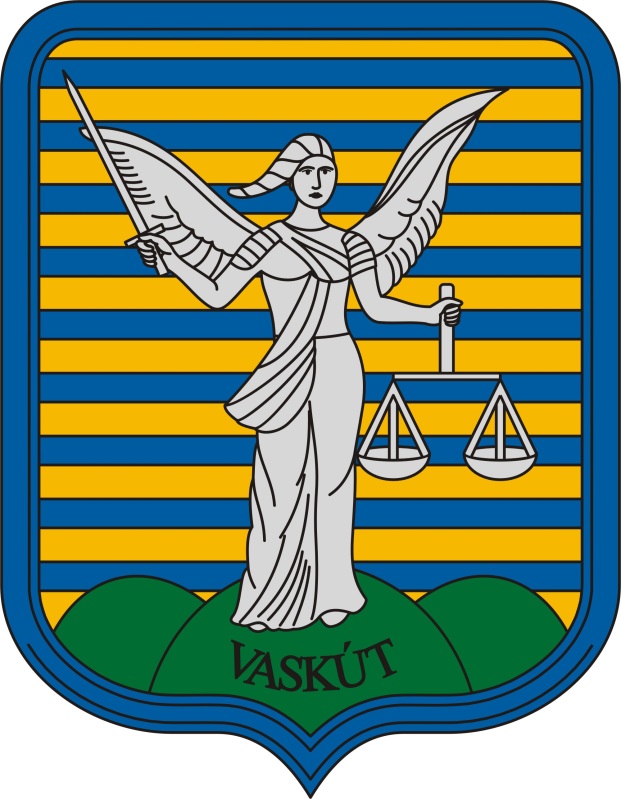 AJÁNLATKÉRÉSI DOKUMENTÁCIÓ„Vaskút Nagyközség belterületi vízrendezés I. ütem”tárgyú közbeszerzési eljárás ajánlattételi felhívásáhozAJÁNLATKÉRŐ:Vaskút Nagyközségi Önkormányzat6521 Vaskút, Kossuth Lajos utca 90.2017. november 29.TARTALOMJEGYZÉKAJÁNLATTÉTELI FELHÍVÁSÚTMUTATÓ AZ AJÁNLATTEVŐK RÉSZÉREA KÖZBESZERZÉSI ELJÁRÁS TERVEZETT PROGRAMJAAZ AJÁNLAT NYELVE, IRÁNYADÓ JOGKOMMUNIKÁCIÓ AZ AJÁNLATTÉTELI IDŐSZAK ALATTAZ AJÁNLAT FORMÁJA ÉS ALÁÍRÁSAA BENYÚJTANDÓ IGAZOLÁSOK, NYILATKOZATOK JEGYZÉKEAZ AJÁNLATTEVŐK KÖREAZ AJÁNLAT TÁRGYAAZ AJÁNLATI ÁRSZERZŐDÉSTERVEZETAZ ELBÍRÁLÁS SZEMPONTJA Az ajánlatok ÉRTÉKELÉSEAz eljárás eredményének MEGKÜLDÉSETájékoztatás a Kbt. 73.§ (5) bekezdése szerintZáradékMellékletMŰSZAKI DOKUMENTÁCIÓ (vízjogi LÉTESÍTÉSI engedély, kiviteli TERVEK, KÖLTSÉGVETÉS)AJÁNLATTÉTELI FELHÍVÁSa Kbt. 115.§ alapján1. Az ajánlatkérő hivatalos megnevezése és címe Vaskút Nagyközségi Önkormányzat6521 Vaskút, Kossuth Lajos utca 90.Telefon: 06-79/472-088Fax: 06-79/472-151E-mail: hivatal.vaskut@gmail.comKépviseli: Alszegi Zoltán polgármesterHonlap: www.vaskut-nagykozseg.huAjánlatkérő nevében eljár:EU MED Tender Kft.1073 Budapest, Dob utca 84. III. em. 4.fióktelep: 6722 Szeged Szentháromság utca 46. I/9.Dr. Mendebaba Radmilafelelős akkreditált közbeszerzési szaktanácsadólajstromszáma: 00076E-mail: info@eumedtender.hu2. A közbeszerzési eljárás fajtája: a Kbt. 115. § szerinti, tárgyalás nélküli nyílt eljárás3. A dokumentáció rendelkezésre bocsátásának módja, határideje, beszerzési helye és pénzügyi feltételei: Az ajánlat benyújtásával kapcsolatos további információkat az ajánlatkérési dokumentáció tartalmazza, melyet a felhívással egyidőben ingyenesen közvetlenül is megküld ajánlattevők részére. 4. A közbeszerzés tárgya, mennyisége: építési beruházás CPV kód: 45232450-1Vaskút Nagyközség csapadékvíz-csatornázás fejlesztésének megvalósítása: összesen 2 318 fm nyílt burkolt és földmedrű csatorna építése. Az ajánlatkérési dokumentáció részeként átadott vízjogi létesítési engedély, kiviteli terv és tervezői költségvetésben meghatározottak szerint.5. A szerződés meghatározása: átalányáras vállalkozási szerződés6.  A szerződés teljesítésének határideje: a szerződés megkötésétől számítva a megajánlás szerint min. 165 nap, max. 210 nap7. A teljesítés helye: Vaskút     8. Az ellenszolgáltatás teljesítésének feltételei: Az Ajánlatkérő a nettó ajánlati ár max. 30 % - ának megfelelő összegű előleget biztosít (igény szerint), Az ajánlatkérő a munka ellenértékét a teljesítés műszaki ellenőr által történő igazolását követően kiállított 3 db részszámla (25%, 50% és 70 % - os teljesítést követően) és a végszámla ellenében, a Ptk. 6:130. § (1) – (2) bekezdésének - illetve alvállalkozó igénybevétele esetén a Kbt. 135.§ (3) bekezdésnek - megfelelően átutalással egyenlíti ki a számla kézhezvételét követő 30 napon belül. A számla kifizetés feltétele, hogy a számla jogosultja a kifizetés időpontjában szerepel a köztartozásmentes adózói adatbázisban, vagy „együttes adóigazolást” nyújt be a számla kifizető részére Az adózás rendjéről szóló 2003. évi XCII. törvény 36/A. §-a szerint. Az alvállalkozói részére a fenti tájékoztatás kiadása és a kifizetéseknél a jogszabály érvényesítése Ajánlattevő felelőssége. A kifizetés utófinanszírozással történik a 272/2014. (XI. 5.) Korm. rendelet szabályai szerint. Megrendelő pénzügyi késedelme esetén a felek a Ptk. 6:155. § szerint járnak el. 9. Részajánlattételi lehetőség: nincs, mivel műszaki és gazdasági szempontból a beszerzés tárgya nem elválasztható részekből áll, így részajánlattételi lehetőség biztosítása esetén a szerződés teljesítése problémás lenne.10. Többváltozatú ajánlattételre lehetőség: nincs.11. Az értékelés szempontja: a legjobb ár – érték arány az alábbi résszempontok szerintAz ajánlatok résszempontok szerinti tartalmi elemeinek értékelése során adható pontszám alsó határa 1 pont, felső határa 10 pont. Ajánlatkérő az 1. és 4. értékelési részszempont (Ár, Teljesítési határidő) esetében a fordított arányosítás módszerét alkalmazza az alábbi képlet szerint:P = (Alegjobb / Avizsgált) x (Pmax – Pmin) + PminP: a vizsgált ajánlati elem adott szempontra vonatkozó pontszámaPmax: a pontskála felső határa, azaz 10Pmin: a pontskála alsó határa, azaz 1Alegjobb: a legelőnyösebb ajánlat tartalmi elemeAvizsgált: a vizsgált ajánlat tartalmi elemeA 2.,3. és 5. értékelési részszempont (Késedelmi kötbér, Jótállás időtartama, Jótállási biztosíték mértéke) esetében az egyenes arányosítás módszerét alkalmazza Ajánlatkérő az alábbi képlet szerint:P = (Avizsgált/ Alegjobb)x (Pmax – Pmin) + PminP: a vizsgált ajánlati elem adott szempontra vonatkozó pontszámaPmax: a pontskála felső határa, azaz 10Pmin: a pontskála alsó határa, azaz 1Alegjobb: a legelőnyösebb ajánlat tartalmi elemeAvizsgált: a vizsgált ajánlat tartalmi eleme12. Kizáró okok és igazolási módjai:Az eljárásban nem lehet ajánlattevő, alvállalkozó, és nem vehet részt az alkalmasság igazolásában olyan gazdasági szereplő, akire nézve a Kbt. 62. § (1) g) – k), m) és q) pontjában meghatározott kizáró okok bármelyike fennáll. Igazolási módok:Az ajánlattevőnek a Kbt. 114. § (1) bekezdése és a 321/2015. (IX.30) Korm. rendelet 17. § szerint egyszerű nyilatkozatot kell benyújtania arról, hogy nem tartozik az eljárást megindító felhívásban előírt kizáró okok hatálya alá, valamint a Kbt. 62. § (1) bekezdés k) pont kb) alpontját a 8. § i) pont ib) alpontja és a 10. § g) pont gb) alpontjában foglaltak szerint kell igazolnia.Jelen eljárásban az egységes európai közbeszerzési dokumentum nem alkalmazandó, azonban az ajánlatkérő elfogadja, ha az ajánlattevő a 7. § szerinti - korábbi közbeszerzési eljárásban felhasznált - egységes európai közbeszerzési dokumentumot nyújt be, feltéve, hogy az abban foglalt információk megfelelnek a valóságnak, és tartalmazzák az ajánlatkérő által a kizáró okok igazolása tekintetében megkövetelt információkat. Az egységes európai közbeszerzési dokumentumban foglalt információk valóságtartalmáért az ajánlattevő felel.A Kbt. 67. § (4) bekezdése szerint, valamint a 321/2015. (IX.30) Korm. rendelet 17. § (2) bekezdése szerint az ajánlattevőnek nyilatkoznia kell arról, hogy az alvállalkozók nem állnak az eljárásban foglalt kizáró okok hatálya alatt.13. Az alkalmassági követelmények és a megkövetelt igazolási módok: Az ajánlattevőnek az alábbi igazolásokat illetve nyilatkozatokat kell csatolnia vagy a 321/2015. (X.30.) Korm. rendelet 24.§ (2) bekezdése szerint nyilatkoznia kell a teljesítendő követelmény és a megfelelést igazoló dokumentum helyének pontos megjelöléséről.M/1. Azoknak a szakembereknek (szervezeteknek), illetve vezetőknek a megnevezése, képzettségük, szakmai tapasztalatuk ismertetése, akiket be kíván vonni a teljesítésbe, szakmai önéletrajzuk és a végzettséget igazoló okirat valamint adott esetben a jogosultság meglétére vonatkozó igazolás egyszerű másolatának csatolásával, a 321/2015. (X.30.) Korm. rendelet 21. § (2) bekezdés e) pontja alapján. A műszaki vezető tekintetében a jogosultság megléte igazolható a 244/2006. (XII.5.) Korm. rendelet vagy a 266/2013. (VII. 11.) Korm. rendelet szerinti felelős műszaki vezetői névjegyzék szerinti nyilvántartási szám megadása elegendő. A Fmv. jogosultság ellenőrizhetősége érdekében kérjük a területileg illetékes kamara elektronikus nyilvántartás megjelölését a pontos internetes elérhetőség megadásával illetve szükséges esetben a névjegyzékbe vételről szóló határozat egyszerű másolatát.Amennyiben kamarai regisztrációval a megjelölt szakember nem rendelkezik, az Ajánlattevőnek nyilatkoznia kell, hogy a megjelölt szakember az építésügyi és az építésüggyel összefüggő szakmagyakorlási tevékenységekről szóló 266/2013. (VII. 11.) Korm. rendelet szerinti felelős műszaki vezetői névjegyzékbe vétel feltételeit teljesíti a szerződéskötés időpontjáig a 321/2015. (X.30.) Korm. rendelet 21. § (2) bekezdés e) pontja alapján. Alkalmasság minimum követelményei:M/1. Rendelkezik legalább:1 fő vízgazdálkodási építmények (MV-VZ) felelős műszaki vezetői jogosultsági követelményeket teljesítő szakemberrel, aki a 266/2013. (VII. 11.) Korm. rendeletben foglaltaknak eleget tesz vagy rendelkezik az előírt jogosultsággal,Ajánlatkérő a 321/2015. (X.30.) Korm. rendelet 25.§ (2) bekezdése alapján elfogadja ajánlattevő nyilatkozatát, hogy megfelel az előírt alkalmassági követelményeknek.14. Ajánlattételi határidő: 2017. december 7., 10.00 óra 15. Az ajánlat benyújtásának címe: Vaskút Nagyközségi Önkormányzat 6521 Vaskút, Kossuth Lajos u. 90., polgármesteri titkárság16. Az ajánlattétel nyelve: magyar17. Az ajánlatok felbontásának helye, ideje, az ajánlatok felbontásán jelenlétre jogosultak: 6521 Vaskút, Kossuth Lajos u. 90., polgármesteri titkárság, 2017. december 7., 10.00 óra, a Kbt. 68. § (3) bekezdése szerint.18. Az ajánlati kötöttség időtartama: az ajánlattételi határidő lejártától számított 60 nap.19. Ajánlati biztosíték: nincs.20. Különleges feltételek: ---21. A szerződést biztosító mellékötelezettségek: jótállási biztosítékkésedelmi kötbérmeghiúsulási kötbérelőleg visszafizetési biztosíték, az előleg 5 % feletti részéreA szerződés tervezetben részletezettek szerint.22. A szerződés pénzügyi forrása: TOP-2.1.3-15-BK1-2016-00016 pályázat.23. Egyéb információk:Az ajánlatokat cégszerűen aláírva, 1 eredeti és 1 elektronikus (az eredetiről készült másolat nem szerkeszthető formátumban, a beadásnak megfelelő formában aláírva, CD-n vagy más adathordozón) példányban, zárt csomagolásban, folyamatos lapszámozással, tartalomjegyzékkel ellátva kell elkészíteni, az alábbi követelményeknek megfelelően:Az ajánlat eredeti példányát zsinórral, lapozhatóan össze kell fűzni, a csomót matricával az ajánlat első vagy hátsó lapjához rögzíteni, a matricát le kell bélyegezni, vagy az ajánlattevő részéről erre jogosultnak alá kell írni, úgy hogy a bélyegző, illetőleg az aláírás legalább egy része a matricán legyen.Az ajánlat oldalszámozása eggyel kezdődjön és oldalanként növekedjen. Elegendő a szöveget vagy számokat, vagy képet tartalmazó oldalakat számozni, az üres oldalakat nem kell, de lehet. A címlapot és hátlapot (ha vannak) nem kell, de lehet számozni.Az ajánlat fedőlapján meg kell jelölni, hogy az az eredeti, valamint az ajánlattevő cégbejegyzési okmányokban szereplő nevét és székhelyét.Az ajánlatnak az elején tartalomjegyzéket kell tartalmaznia, mely alapján az ajánlatban szereplő dokumentumok oldalszám alapján megtalálhatóak.Az ajánlatban lévő, minden – az ajánlattevő vagy alvállalkozó, vagy az alkalmasság igazolásában részt vevő gazdasági szereplő által készített – dokumentumot (nyilatkozatot) a végén alá kell írnia az adott gazdálkodó szervezetnél erre jogosult(ak)nak vagy olyan személynek, vagy személyeknek aki(k) erre a jogosult személy(ek)től írásos felhatalmazást kaptak. Az ajánlat minden olyan oldalát, amelyen – az ajánlat beadása előtt – módosítást hajtottak végre, az adott dokumentumot aláíró személynek vagy személyeknek a módosításnál is kézjeggyel kell ellátni.Az ajánlat egyes példányai közötti esetleges eltéréseknél az eredeti (nyomtatott) példány tartalma a mérvadó. A külső csomagolásra a következőket kell felírni: „Vaskút Nagyközség belterületi vízrendezés I. ütem”AJÁNLATTÉTELI HATÁRIDŐ ELŐTT, VALAMINT IKTATÓBAN NEM BONTHATÓ FEL!”
„AJÁNLATTEVŐ NEVE, SZÉKHELYE”Az ajánlat összeállításának költségei Ajánlattevőt terhelik. Postázási késedelem, vagy egyéb, ajánlattevőn kívüli okból eredő késedelem kockázatát az ajánlattevő viseli.Az ajánlatkérő a Kbt. 71. §.- ában meghatározott körben lehetőséget biztosít a hiánypótlásra az összes ajánlattevő számára.Az ajánlatnak tartalmaznia kell ajánlattevőnek a Kbt. 66. § (2) bekezdésében foglaltaknak megfelelő kifejezett nyilatkozatát az ajánlattételi felhívás feltételeire, a szerződés megkötésére és teljesítésére, valamint a kért ellenszolgáltatásra vonatkozóan. A Kbt. 47. § (2) bekezdése alapján a Kbt. 66. § (2) bekezdése szerinti nyilatkozat eredeti aláírt példányát kell benyújtani, annak másolata nem fogadható el.Az Ajánlatkérő a Kbt. 65. § (10) bekezdése alapján nem rendelkezik a szerződés teljesítése során olyan műveletről, amelyet az ajánlattevő vagy - közös ajánlattétel esetén - a közös ajánlattevők egyikének kell elvégeznie. Az ajánlatban továbbá az ajánlattevőnek a Kbt. 66. § (4) bekezdése alapján nyilatkoznia kell arról, hogy a kis- és középvállalkozásokról, fejlődésük támogatásáról szóló törvény szerint mikro-, kis- vagy középvállalkozásnak minősül-e.Ajánlattevőnek a Kbt. 66. § (6) bekezdése alapján az ajánlatban meg kell jelölnie: a) a közbeszerzésnek azt a részét (részeit), amelynek teljesítéséhez az ajánlattevő alvállalkozót kíván igénybe venni,b) az ezen részek tekintetében igénybe venni kívánt, és az ajánlat, részvételi jelentkezés benyújtásakor már ismert alvállalkozókat.Az ajánlattételi felhívásban, valamint a dokumentációban nem szabályozott kérdésekben a közbeszerzésekről szóló 2015. évi CXLIII. törvény az irányadó.Az összegezés megküldésének ideje: Az ajánlati kötöttség idején belül.Csatolandó az Ajánlattevő nevében cégjegyzésre jogosult személy(ek) aláírási címpéldánya, vagy a jogi képviselő által készített és ellenjegyzett, a 2006. évi V. törvény 9. § (1) bekezdése szerinti aláírás-mintája. Ha a cégjegyzésre jogosult és a kötelezettségvállaló személye különböző, a kötelezettségvállaló aláírását is tartalmazó legalább teljes bizonyító erejű magánokiratba foglalt meghatalmazás eredeti vagy másolati példányát is csatolni kell. Egyéni vállalkozóként aláírási címpéldány helyett a dokumentáció 14. számú melléklete csatolandó, tanúk által aláírva.A nyertes ajánlattevőnek a kivitelezés időtartamára a tárgyi munkára építés-szerelési biztosítást kell kötnie, vagy a fennálló biztosítását erre a munkára kiterjesztenie! Mértéke: 5 MFt /kár valamint 50 MFt /évAz érvényes ajánlattétel feltétele, hogy ajánlattevő szerepeljen az MKIK kivitelezői névjegyzékében az ajánlat kérés tárgyának megfelelő tevékenységi körrel, amely névjegyzéki számot a felolvasó lapon meg kell adnia. Ajánlatkérő a nyertes ajánlattevőktől projekttársaság létrehozását nem követeli meg, illetve azt nem engedélyezi.Ajánlatkérő felhívja a figyelmet, hogy jelen közbeszerzési eljárás feltételesen tekintettel a pályázatból történő finanszírozásra [Kbt. 53. § (5)-(6) bekezdése] kerül megindításra.Ajánlatkérő az eljárás során a Kbt. 75.§ (6) alapján alkalmazza a Kbt. 75.§ (2) e) pontja szerinti eredménytelenségi okot.Szeged, 2017. november 29.Ajánlatkérő nevében:                      Dr. Mendebaba Radmila felelős akkreditált közbeszerzési szaktanácsadóII. ÚTMUTATÓ AZ AJÁNLATTEVŐK RÉSZÉREAjánlatkérő felhívja ajánlattevők figyelmét arra, hogy a közbeszerzésekről szóló 2015. évi CXLIII. törvényt, az ajánlattételi felhívást, és az ajánlatkérési dokumentációt együttesen tanulmányozzák át, ajánlatukat a jogszabályi rendelkezések, és az ajánlatkérő által támasztott szerződéses követelmények, feltételek teljes körű figyelembe vételével készítsék el. Az ajánlatkérési dokumentáció nem mindenben ismétli meg az ajánlattételi felhívásban foglaltakat, az ajánlatkérési dokumentáció az ajánlattételi felhívással együtt kezelendő. Amennyiben az ajánlattételi felhívás és az ajánlatkérési dokumentáció között eltérés adódik, az ajánlattételi felhívás az irányadó.Ajánlattevőnek viselnie kell az ajánlata elkészítésével, benyújtásával és a közbeszerzési eljárásban való részvételével kapcsolatos összes költséget és kockázatot, kivéve a Kbt. 177.§ (2) bekezdése szerinti eseteket. Ajánlatkérő semmilyen esetben sem visel felelősséget vagy fizetési kötelezettséget a fentiekért, függetlenül az ajánlattételi eljárás folyamatától vagy kimenetelétől.Az ajánlattétel nyelve a magyar nyelv. A nem magyar nyelvű nyilatkozatok, dokumentumok, stb. esetében az eredeti nyelvű dokumentumot, valamint ezek felelős fordítását is csatolni szükséges az ajánlathoz. A fordítás hitelesítése nem kötelező.Az ajánlattételi felhívásban és a dokumentációban foglaltaknak nem megfelelő vagy azoktól, illetve a közbeszerzésekről szóló törvény előírásaitól eltérő ajánlat benyújtása az ajánlat érvénytelenségét vagy az ajánlattevő kizárását és a törvény által e tekintetben meghatározott jogkövetkezményeket vonja maga után. Ajánlatkérő külön felhívja az ajánlattevők figyelmét a hamis adatszolgáltatást érintő, a törvényben foglalt jogkövetkezményekre is.Ajánlatot a jelen ajánlatkérési dokumentáció elfogadásával, a meghatározott formai- és tartalmi követelmények betartásával lehet benyújtani. Az ajánlatnak tartalmaznia kell az ajánlattevő kifejezett nyilatkozatát a felhívás feltételeinek elfogadására, a szerződés teljesítésére a kért ellenszolgáltatás összegére. Az ajánlatok kidolgozásának alapját az ajánlattételi felhívás, valamint az ajánlattételi dokumentáció együttesen képezik, amelyek kiegészülnek a kért kiegészítő tájékoztatásra (kérdésekre) adott ajánlatkérői válaszokkal. Felhívjuk az Ajánlattevők figyelmét, hogy az adózás rendjéről szóló 2003. évi XCII. törvény 36/A. §. és 172. § (17) bekezdés rendelkezéseire.	III. A KÖZBESZERZÉSI ELJÁRÁS TERVEZETT PROGRAMJAIV. AZ AJÁNLAT NYELVE, IRÁNYADÓ JOGA szerződéses jog a magyar jog. Az Ajánlattevő által kidolgozott ajánlat (minden mellékletével, és csatolt dokumentumával) és minden, az Ajánlatkérő és az Ajánlattevő között az ajánlattétellel kapcsolatban folytatott kommunikáció, levelezés, illetve dokumentum nyelve a magyar nyelv.V. KOMMUNIKÁCIÓ AZ AJÁNLATTÉTELI IDŐSZAK ALATTAz ajánlati időszak alatt kommunikáció csak magyar nyelven, hivatalos úton levélben vagy e-mailen történhet, a következő címre:EU MED Tender Kft.6722 Szeged Szentháromság utca 46. I/9.Dr. Mendebaba Radmilafelelős akkreditált közbeszerzési szaktanácsadólajstromszáma: 00076E-mail: info@eumedtender.huVI. AZ AJÁNLAT FORMÁJA ÉS ALÁÍRÁSA6.1. Az ajánlatok benyújtásának módja (alaki követelmények) Az ajánlatot egy külső és egy belső egyszerű, át nem látszó ZÁRT csomagolásban kell beadni. A külső csomagoláson az alábbi szöveget kell feltüntetni:„Vaskút Nagyközség belterületi vízrendezés I. ütem”AJÁNLATTÉTELI HATÁRIDŐ ELŐTT, VALAMINT IKTATÓBAN NEM BONTHATÓ FEL!”
„AJÁNLATTEVŐ NEVE, SZÉKHELYE”Az ajánlatokat tartalmazó csomagok átvételéről az ajánlatkérő átvételi elismervényt ad, amennyiben azok nem postai úton kerülnek benyújtásra.Az ajánlattevő kizárólagos felelőssége, hogy ajánlata megfelelő alakban, példányszámban – írásban és zártan a megadott címre közvetlenül, vagy postai úton – és időben kerüljön benyújtásra. A postán feladott ajánlatot az ajánlatkérő csak akkor tekinti határidőn belül benyújtottnak, ha annak kézhezvételére az ajánlattétel határidejéig sor kerül. Az ajánlat, illetve az azzal kapcsolatos postai küldemények elvesztéséből eredő kockázat az ajánlattevőt terheli. Amennyiben bármelyik ajánlat az ajánlattételi határidőnél később érkezik meg az ajánlatkérőhöz, úgy azt az ajánlatkérő érvénytelennek nyilvánítja, az eljárásban nem vehet részt.Az ajánlatokat cégszerűen aláírva, 1 eredeti (nyomtatott) és 1 elektronikus (az eredetiről készült másolat nem szerkeszthető formátumban, a beadásnak megfelelő formában aláírva, CD-n vagy más adathordozón) példányban, zárt csomagolásban, folyamatos lapszámozással, tartalomjegyzékkel ellátva kell elkészíteni, az alábbi követelményeknek megfelelően:Az ajánlat eredeti példányát zsinórral, lapozhatóan össze kell fűzni, a csomót matricával az ajánlat első vagy hátsó lapjához rögzíteni, a matricát le kell bélyegezni, vagy az ajánlattevő részéről erre jogosultnak alá kell írni, úgy hogy a bélyegző, illetőleg az aláírás legalább egy része a matricán legyen.Az ajánlat oldalszámozása eggyel kezdődjön és oldalanként növekedjen. Elegendő a szöveget vagy számokat vagy képet tartalmazó oldalakat számozni, az üres oldalakat nem kell, de lehet. A címlapot és hátlapot (ha vannak) nem kell, de lehet számozni. Az ajánlatnak az elején tartalomjegyzéket kell tartalmaznia, mely alapján az ajánlatban szereplő dokumentumok oldalszám alapján megtalálhatóak.Az ajánlat fedőlapján meg kell jelölni, hogy az az eredeti, valamint az ajánlattevő cégbejegyzési okmányokban szereplő nevét és székhelyét.  Az ajánlatban lévő, minden – az ajánlattevő vagy alvállalkozó, vagy az alkalmasság igazolásában részt vevő gazdasági szereplő által készített – dokumentumot (nyilatkozatot) a végén alá kell írnia az adott gazdálkodó szervezetnél erre jogosult(ak)nak vagy olyan személynek, vagy személyeknek aki(k) erre a jogosult személy(ek)től írásos felhatalmazást kaptak. Az ajánlat minden olyan oldalát, amelyen – az ajánlat beadása előtt – módosítást hajtottak végre, az adott dokumentumot aláíró személynek vagy személyeknek a módosításnál is kézjeggyel kell ellátni.A példányok közötti esetleges különbözőség esetén az "EREDETI" jelzéssel ellátott nyomtatott példány tekintendő a hivatalos és érvényes ajánlatnak. Az ajánlatban szereplő javítások, betoldások esetén az ajánlat aláírójának, illetve aláíróinak kézjegyükkel kell ellátniuk a javításokat. Az ajánlat címlapján szerepelnie kell az ajánlattevő nevének és székhelyének. Amennyiben több ajánlattevő közösen tesz ajánlatot, a címlapon a közös ajánlattevők nevét, vezetőjét, és tagjait kell feltüntetni.Az árakat magyar forintban kell megadni.6.2. A benyújtott ajánlatok módosítása Az ajánlattevők módosíthatják vagy visszavonhatják az ajánlatukat az ajánlattételi határidő lejárta előtt feltéve, hogy az erről szóló dokumentumot az ajánlatkérő írásban, az ajánlatok beadási határideje előtt megkapja. Ettől kezdve a módosított vagy javított ajánlat a hivatalos ajánlat.Az ajánlattevő a bejelentését az ajánlatok beadására vonatkozó előírások szerint kell, hogy benyújtsa a belső borítékon jelezve, hogy módosításról vagy visszavonásról van e szó.6.3. Üzleti titokA gazdasági szereplő az ajánlatban, részvételi jelentkezésben, hiánypótlásban vagy felvilágosításban, valamint a 72. § szerinti indokolásban elkülönített módon elhelyezett, üzleti titkot (ideértve a védett ismeretet is) [Ptk. 2:47. §] tartalmazó iratok nyilvánosságra hozatalát megtilthatja. Az üzleti titkot tartalmazó irat kizárólag olyan információkat tartalmazhat, amelyek nyilvánosságra hozatala a gazdasági szereplő üzleti tevékenysége szempontjából aránytalan sérelmet okozna. A gazdasági szereplő az üzleti titkot tartalmazó, elkülönített irathoz indokolást köteles csatolni, amelyben részletesen alátámasztja, hogy az adott információ vagy adat nyilvánosságra hozatala miért és milyen módon okozna számára aránytalan sérelmet. A gazdasági szereplő által adott indokolás nem megfelelő, amennyiben az általánosság szintjén kerül megfogalmazásra.A gazdasági szereplő nem nyilváníthatja üzleti titoknak különösena) azokat az információkat, adatokat, amelyek elektronikus, hatósági vagy egyéb nyilvántartásból bárki számára megismerhetők,b) az információs önrendelkezési jogról és az információszabadságról szóló 2011. évi CXII. törvény 27. § (3) bekezdése szerinti közérdekből nyilvános adatokat,c) az ajánlattevő, illetve részvételre jelentkező által az alkalmasság igazolása körében bemutatottca) korábban teljesített közbeszerzési szerződések, illetve e törvény szerinti építés- vagy szolgáltatási koncessziók megkötésére, tartalmára és teljesítésére vonatkozó információkat és adatokat,cb) gépekre, eszközökre, berendezésekre, szakemberekre, tanúsítványokra, címkékre vonatkozó információkat és adatokat,d) az ajánlatban meghatározott áruk, építési beruházások, szolgáltatások leírását, ide nem értve a leírásnak azt a jól meghatározható elemét, amely tekintetében az (1) bekezdésben meghatározott feltételek az ajánlattevő által igazoltan fennállnak,e) ha az ajánlatkérő annak benyújtását kéri, az ajánlattevő szakmai ajánlatát, ide nem értve a szakmai ajánlatnak azt a jól meghatározható elemét, amely tekintetében az (1) bekezdésben meghatározott feltételek az ajánlattevő által igazoltan fennállnak és a (3) bekezdés alapján nincs akadálya az üzleti titokká nyilvánításnak.A gazdasági szereplő nem tilthatja meg nevének, címének (székhelyének, lakóhelyének), valamint olyan ténynek, információnak, megoldásnak vagy adatnak (a továbbiakban együtt: adat) a nyilvánosságra hozatalát, amely a 76. § szerinti értékelési szempont alapján értékelésre kerül, de az ezek alapjául szolgáló - a Kbt. 44. § (2) bekezdés hatálya alá nem tartozó - részinformációk, alapadatok (így különösen az árazott költségvetés) nyilvánosságra hozatalát megtilthatja. Ha a gazdasági szereplő meghatározott információk, adatok üzleti titokká nyilvánítása során a Kbt. 44. § (1)-(3) bekezdésben foglaltakat nem tartotta be, az ajánlatkérő hiánypótlás keretében köteles felhívni az érintett gazdasági szereplőt a megfelelő tartalmú dokumentum benyújtására.Ezen rendelkezésekkel kapcsolatban felhívjuk a figyelmet arra, hogy az ajánlatkérő nem vállal felelősséget az ajánlatban nem „elkülönített” módon elhelyezett iratok vonatkozásában az üzleti titokhoz fűződő kötelezettségek betartásáért, így amennyiben ajánlatának valamely részét üzleti titokként kívánja megjelölni azt ténylegesen elkülönített módon (zárt, csak az ajánlatkérő által megismerhető módon) helyezze el az ajánlatban.VII. A BENYÚJTANDÓ IGAZOLÁSOK, NYILATKOZATOK JEGYZÉKE7.1. Az ajánlattevő által elkészített ajánlatnak a következőket kell magába foglalnia:Tartalomjegyzék Cégszerűen aláírt és kitöltött „Felolvasólap” a mellékelt minta alkalmazásával (1. sz. melléklet)Közös ajánlattétel esetén az 8. pontban meghatározott tartalmú nyilatkozatAjánlattevői nyilatkozat az ajánlattételi felhívás és az ajánlatkérési dokumentáció feltételeinek elfogadásáról, a szerződés teljesítéséről (2. sz. melléklet)Ajánlati ár részletezése (3. sz. melléklet)Nyilatkozat az alvállalkozók vonatkozásában (4. sz. melléklet) NEMLEGES TARTALOM ESETÉN IS CSATOLANDÓ!Nyilatkozat szerződéstervezet elfogadásáról (5. sz. melléklet)Nyilatkozat a kizáró okok fenn nem állásáról (6. sz. melléklet)Nyilatkozat a tulajdonosi szerkezetről (7. sz. melléklet)Áfa tv. 142. § szerinti nyilatkozat (8. sz. melléklet)Ajánlattevő nyilatkozatát arról, hogy az ajánlat elektronikus formában benyújtott (jelszó nélkül olvasható, de nem módosítható pdf. file) példánya az eredeti nyomtatott példánnyal mindenben megegyezik (9. sz. melléklet)Nyilatkozat biztosítékokról (10. sz. melléklet)Nyilatkozat biztosításról (11. sz. melléklet)Nyilatkozat a műszaki – szakmai alkalmasságnak való megfelelésről a 321/2015. (X.30.) Korm. rendelet 25.§ (2) bekezdése alapján (13/a. sz. melléklet) VAGY Szakemberek bemutatásának összesítő táblázata (13/b.1. és 13/b.2 sz. melléklet) ÉS mellékletei (rendelkezésre állási nyilatkozat, önéletrajz, végzettséget igazoló okirat)Aláírási címpéldány(ok) másolata vagy a jogi képviselő által készített és ellenjegyzett, a 2006. évi V. törvény 9. § (1) bekezdése szerinti aláírás-mintája másolata. Egyéni vállalkozó esetében 12. sz. melléklet a képviseletre jogosult tanúk előtti aláírásával.Az ajánlattevő által fontosnak tartott egyéb dokumentumokBeárazott költségvetés, szakmai ajánlat (dokumentációban részletezettek szerint)Ajánlat elektronikus formábanA dokumentáció mellékletét képező igazolás és nyilatkozatminták csak segítő jelleggel, mintaként szolgálnak, Ajánlatkérő elfogad tartalmában megfelelő más formátumú igazolásokat, nyilatkozatokat is.VIII. AZ AJÁNLATTEVŐK KÖREAjánlattevők:Tekintettel arra, hogy a Kbt. 115. § szerinti közbeszerzési eljárás kerül meghirdetésre az eljárásban kizárólag az ajánlattételre felhívott gazdasági szereplők tehetnek ajánlatot. Az ajánlattételre felhívott gazdasági szereplők közösen nem tehetnek ajánlatot. Az ajánlattételre felhívott gazdasági szereplő jogosult közösen ajánlatot tenni olyan gazdasági szereplővel, amelynek az ajánlatkérő nem küldött ajánlattételi felhívást.Alvállalkozók, alkalmasság igazolásában részt vevő szervezetek részvétele az eljárásban:Az Ajánlatkérő a Kbt. 65.§ (10) bekezdése alapján jelen eljárásban nem rendelkezik a szerződés teljesítése során olyan műveletről, amelyet az Ajánlattevőnek, vagy közös ajánlattétel esetén a közös Ajánlattevők egyikének kell elvégezni.Alvállalkozó: az a gazdasági szereplő, aki (amely) a közbeszerzési eljárás eredményeként megkötött szerződés teljesítésében az ajánlattevő által bevontan közvetlenül vesz részt, kivévea) azon gazdasági szereplőt, amely tevékenységét kizárólagos jog alapján végzi,b) a szerződés teljesítéséhez igénybe venni kívánt gyártót, forgalmazót, alkatrész- vagy alapanyag-eladóját,c) építési beruházás esetén az építőanyag-eladót.Közös ajánlattételA Kbt. 35. §-a értelmében több gazdasági szereplő közösen is tehet ajánlatot, ez esetben a közös ajánlattevők kötelesek maguk közül egy, a közbeszerzési eljárásban a közös ajánlattevők vagy részvételre jelentkezők nevében eljárni jogosult képviselőt megjelölni. A közös ajánlattevők csoportjának képviseletében tett minden nyilatkozatnak egyértelműen tartalmaznia kell a közös ajánlattevők megjelölését.Ahol e törvény az ajánlatkérő számára az ajánlattevők értesítését írja elő, valamint a kiegészítő tájékoztatás megadása, a hiánypótlás, a felvilágosítás  és indokolás kérése esetében az ajánlatkérő a közös ajánlattevőknek szóló értesítését, tájékoztatását, illetve felhívását a képviselőnek küldi meg.Amennyiben az ajánlatkérő ajánlati biztosíték nyújtását írja elő, a közös ajánlattevőknek a biztosítékot elegendő egyszer rendelkezésre bocsátaniuk. Az ajánlati kötöttségnek bármelyik közös ajánlattevő részéről történt megsértése esetén a biztosíték az ajánlatkérőt illeti meg.A közös ajánlattevők a szerződés teljesítéséért az ajánlatkérő felé egyetemlegesen felelnek. A közös ajánlatot benyújtó gazdasági szereplők személyében az ajánlattételi határidő lejárta után változás nem következhet be.Összeférhetetlenség(1) A Kbt. 25. § értelmében az ajánlatkérő köteles minden szükséges intézkedést megtenni annak érdekében, hogy elkerülje az összeférhetetlenséget és a verseny tisztaságának sérelmét eredményező helyzetek kialakulását.(2) Összeférhetetlen és nem vehet részt az eljárás előkészítésében és lefolytatásában az ajánlatkérő nevében olyan személy vagy szervezet - ide értve a közbeszerzési szolgáltatót, valamint az általa foglalkoztatottakat is, amely funkcióinak pártatlan és tárgyilagos gyakorlására bármely okból, így különösen gazdasági vagy más érdek vagy az eljárásban részt vevő gazdasági szereplővel fennálló más közös érdek miatt nem képes.(3) Összeférhetetlen és nem vehet részt az eljárásban ajánlattevőként, alvállalkozóként vagy az alkalmasság igazolásában részt vevő szervezetkénta) az ajánlatkérő által az eljárással vagy annak előkészítésével kapcsolatos tevékenységbe bevont személy vagy szervezet,b) az a szervezet, amelynekba) vezető tisztségviselőjét vagy felügyelőbizottságának tagját,bb) tulajdonosát,bc) a ba)-bb) pont szerinti személy közös háztartásban élő hozzátartozóját az ajánlatkérő az eljárással vagy annak előkészítésével kapcsolatos tevékenységbe bevonta,ha közreműködése az eljárásban a verseny tisztaságának sérelmét eredményezheti.(4) A (3) bekezdésben foglaltak mellett - a nyilvánosan működő részvénytársaság kivételével - összeférhetetlen és nem vehet részt az eljárásban ajánlattevőként, részvételre jelentkezőként, alvállalkozóként vagy az alkalmasság igazolásában részt vevő szervezetkénta) a köztársasági elnök,b) az Országgyűlés elnöke, alelnöke,c) a Kormány tagja,d) a Kúria elnöke, az Országos Bírósági Hivatal elnöke,e) a legfőbb ügyész,f) az Alkotmánybíróság elnöke,g) az Állami Számvevőszék elnöke,h) a Közbeszerzési Hatóság, az Egyenlő Bánásmód Hatóság, a Gazdasági Versenyhivatal, a Nemzeti Adatvédelmi és Információszabadság Hatóság, a Nemzeti Választási Iroda, a Központi Statisztikai Hivatal, az Országos Atomenergia Hivatal, a Szellemi Tulajdon Nemzeti Hivatala, a Nemzeti Adó- és Vámhivatal, a Nemzeti Kutatási, Fejlesztési és Innovációs Hivatal, a Nemzeti Média- és Hírközlési Hatóság, a Magyar Energetikai és Közmű-szabályozási Hivatal vezetője, vagyi) a Magyar Nemzeti Bank elnökej)-m) tulajdonában, vagy az a)-i) pont szerinti személlyel közös háztartásban élő hozzátartozója tulajdonában álló szervezet.(5) Az ajánlatkérő köteles felhívni az eljárás előkészítésébe bevont személy vagy szervezet figyelmét arra, - különösen az általa megszerzett többlet-információkra tekintettel - a közbeszerzési eljárásban történő részvétele összeférhetetlenséget eredményezne.(6) Az ajánlatkérő nevében eljáró és az ajánlatkérő által az eljárással vagy annak előkészítésével kapcsolatos tevékenységbe bevont személy vagy szervezet írásban köteles nyilatkozni arról, hogy vele szemben fennáll-e az e § szerinti összeférhetetlenség.(7) Nem eredményezi a verseny tisztaságának sérelmét és nem összeférhetetlen az olyan személy (szervezet) részvétele az eljárásban,a) akitől, illetve amelytől az ajánlatkérő az adott közbeszerzéssel kapcsolatos helyzet-, piacfelmérés, illetve a közbeszerzés becsült értékének felmérése érdekében a közbeszerzés megkezdése időpontjának megjelölése nélkül, kizárólag a felmérés érdekében szükséges adatokat közölve kért tájékoztatást,b) aki, illetve amely az ajánlatkérő által folytatott előzetes piaci konzultációban [28. § (4) bekezdés] vett részt,c) akitől, illetve amelytől az ajánlatkérő a támogatásra irányuló igény (pályázat) benyújtásához szükséges árajánlatot kapott,feltéve, hogy az a), b) vagy a c) pont alkalmazása kapcsán az ajánlatkérő nem közölt vele a közbeszerzési eljárás során az összes ajánlattevő részére rendelkezésre bocsátott adatok körét meghaladó információt.(8) Az ajánlattevő az eljárásból e § alapján csak akkor zárható ki, ha közbeszerzési eljárásban részt vevő gazdasági szereplők esélyegyenlősége más módon nem biztosítható. A kizárást megelőzően az ajánlatkérő - hiánypótlás vagy felvilágosítás kérés útján - köteles biztosítani annak lehetőségét, hogy az érintett gazdasági szereplő bizonyítsa, hogy a közbeszerzési eljárás előkészítésében való részvétele az esélyegyenlőséget és a verseny tisztaságát nem sérti, vagy az összeférhetetlenségi helyzetet más módon elhárítsa. Az összeférhetetlenségi helyzet elhárítása érdekében a gazdasági szereplő által tett intézkedéseket az ajánlatkérő köteles az ajánlatok elbírálásáról szóló összegezésben ismertetni.IX. AZ AJÁNLAT TÁRGYA9.1.  Az elvégzendő munkák:Vaskút Nagyközség csapadékvíz-csatornázás fejlesztésének megvalósítása: 2 318 fm nyílt burkolt és földmedrű csatorna építése.Az ajánlatkérési dokumentáció részeként átadott vízjogi létesítési engedély, kiviteli terv és tervezői költségvetésben meghatározottak szerint.9.2. Az ajánlatkészítés során figyelembe veendő költségekA kivitelezés során ideiglenesen igényelt felvonulási területeket, bevédéseket a nyertes Ajánlattevő feladata lesz biztosítani, a dokumentáció kivitelezési munkák ütemezése fejezetében meghatározottak szerint. Az építés ideje alatt a nyertes Ajánlattevő felelőssége lesz, hogy az összes szükséges vizsgálatot és ellenőrző mérést az építményen saját költségére elvégeztesse, ahogyan az a vonatkozó műszaki előírásokban, szabályzatokban, szabványokban rögzítve van. Feladata a hálózatra történő csatlakozás kiépítése és kérelemhez szükséges dokumentumok biztosítása.9.3. A kivitelezés megkezdéseA munkaterület átadását követően 5 napon belül azzal, hogy a nyertes ajánlattevő felelősség biztosításának e munka vonatkozásában hatályba kell lépnie. 9.4. Kivitelezési határidőAz ajánlati vállalás szerint, az Ajánlatkérő részéről elvárt határidő a szerződés megkötésétől számított 210 nap, a legrövidebb vállalható teljesítési határidő 165 nap. X. AZ AJÁNLATI ÁR10.1. Általános előírásokAz ajánlati árat nettó összegben kell megadni. Az Áfa mértékének meghatározása a mindenkori hatályos jogszabályok alapján történik.Az Áfa fizetés tekintetében jelen munkákra a 2007. évi CXXVII. törvény 142.§ alkalmazandó.Az elbírálás során a nettó ajánlati ár kerül figyelembe vételre.Az ajánlattevőknek az ajánlatkérési dokumentáció teljes anyagát részletesen át kell vizsgálniuk és összehasonlítaniuk, hogy minden hibát, ellentmondást, hiányosságot, vagy az I. osztályú minőségben történő kivitelezést akadályozó egyéb tényezőt feltárjanak, és az ajánlatkérővel közöljenek. Az ajánlatadók a szakmai felülvizsgálat keretében kötelesek a helyszín ismeretében minden olyan helyi feltételt feltárni, amely a kivitelezést befolyásolhatja. Az ajánlattevőknek az ajánlatkérési műszaki dokumentációban meghatározottak szerint, a beruházás teljes befejezéséhez és az ahhoz szükséges mindennemű feladatra teljes körű - abban az esetben is, ha a szükséges részletek a tervdokumentációban nem kerültek külön megemlítésre -, az I. osztályú minőségi követelményeknek megfelelő ajánlatot kell adniuk, egyösszegű prognosztizált átalányáron. Az ár a szerződés ideje alatt nem módosítható, azaz nem emelhető. Ha az ellenszolgáltatás számokkal megadott összege és a betűvel leírt összeg között eltérés mutatkozik, akkor a költségvetési főösszesítővel megegyező összeget tekinti Ajánlatkérő érvényesnek.A létesítmény megvalósítására kötött szerződés elszámolása egyösszegű átalányáras. Sem az ajánlatadás folyamán, sem pedig a későbbiekben a kivitelezés alatt az ajánlattevő, illetve a nyertes vállalkozó semmilyen formában nem hivatkozhat a rendelkezésre bocsátott méret -, mennyiség számításban szereplő mennyiségek félreértésére, félrevezetésre, vagy tévedésre, a munkák jellegét, helyét vagy egyéb feltételeit illetően sem.Az ajánlattevő ajánlatában az alábbi költségtényezőket kell, hogy megadja:díj:           ,-  Ft/óra  nettó rezsióradíj (ajánlati költségvetéssel megegyező árszintű)anyagköltség: anyagár + 6 % szállítási és anyagigazgatási költség Az ajánlati árat minden esetben forintban kell megadni. A vállalkozó elfogadott számlái forintban kerülnek kifizetésre.10.2 Építési költségek a tervezői kiírás alapján Az ajánlattételi műszaki tervdokumentáció részét képező tervezői költségvetés "beárazásával" képzett költség. Az egyes tételeknél költségelni kell minden olyan körülményt, mellékmunkát, illetve anyagot, mely nélkül a munka nem valósítható meg. A költségvetési tételek minden külön előírás nélkül magukban foglalják: az I. o. anyagminőséget; az I. o. kivitelezést; a munkavégzéshez szükséges segédszerkezetek építését;a törmelék és bontott anyagok elszállítását, ártalmatlanítását; az épületgépészeti és elektromos munkákhoz szükséges szerelő-kőműves munkákat, a beépített és meglévő faanyagok láng-, gomba- és rovarvédelmi kezelését. Az ajánlati árnak tartalmaznia kell a teljes munka ajánlatkérési dokumentáció szerint kialakított költségét, beleértve valamennyi megvalósítással kapcsolatos költséget.10.3. Járulékos költségek Az egyösszegű (átalányáras) ajánlati árnak tartalmaznia kell az alábbi" járulékos" költségeket is:a megvalósulási tervek elkészítésének költségeit (2 példányban),a felvonulás és ideiglenes melléklétesítmények kiépítésének, valamint az építési energia (víz, elektromos stb.) költségeit, az ágazati és egyéb szabványoknak megfelelő minősítési vizsgálati és mérési költségeket, továbbá minden, a kivitelezéssel kapcsolatos egyéb költséget: bérleti díjak, gépköltség, közterület foglalás, próbaüzem, épület őrzése, biztosítási díjak, stb. közmű rákötések költségeit azzal, hogy a fejlesztési hozzájárulások költségét csak akkor kell szerepeltetni, ha a tervezői költségvetés tartalmazza és csak abban a költségvetésben.A járulékos költségek költségvetési tételeit (kivéve a tervezői költségvetésben kiírt) a tervezői költségvetés kiírással nem szabad összevonni. A járulékos költségek tervezői kiírásban nem szereplő, ajánlattevő által kidolgozott tételes költségvetését a vállalkozói ajánlathoz csatolni kell, vagy csatolni kell az ajánlattevő azon nyilatkozatát, hogy az árképzése során a járulékos költségek beépítésre kerültek.10.4. Műszaki-mennyiségi észrevételek költségkihatása Ajánlattevők kötelesek a költségvetés összeállításakor a tervdokumentációt felülvizsgálni. Az ajánlatkérési tervdokumentáció műszaki és mennyiségi felülvizsgálata, valamint a helyszín megismerése alapján a pályázónak a műszaki, vagy egyéb szempontból történő észrevételeiről - a tervezői költségvetési kiírástól elkülönítetten - tételes költségvetést kell készítenie (kiegészítő és elmaradó munkák), és az egyösszegű ajánlati árát ezek értékét összevonva kell meghatároznia.  A tervdokumentáció esetleges hiányosságaira, ellentmondására való hivatkozással a teljesítés időszakában többlet - költség igényt az ajánlatkérő nem fogad el. Az észrevételeket tartalmazó költségvetést a költségvetés kiírással nem szabad összevonni. 10.5. A tervekben szereplő műszaki tartalommal kapcsolatos egyéb megjegyzésekA tervekben, műszaki leírásokban, az árazatlan költségvetésben a meghatározott eredetű, gyártmányú anyagra, szerkezetre, berendezésre való hivatkozás az elvárt műszaki színvonal meghatározására szolgál. Az ilyen megnevezések mellé a „vagy ezzel egyenértékű” kifejezés értendő. A megajánlott anyagnak, szerkezetnek a tervezettekkel egyenértékű műszaki paraméterekkel kell rendelkeznie és annak típusát a műszaki tartalom pontosításában ajánlattevőnek meg kell adnia.A dokumentáció részeként kiadott tervezői költségvetéseket és mennyiségi kiírásokat a kiadott sorrendben beárazva, a pályázó által összeállított észrevételi költségvetéstől elkülönítetten kell benyújtani. Amennyiben ajánlattevő - a minőségi színvonal stb., betartása mellett - nem a tervezői kiírásban szereplő konkrét anyagot stb. kívánja megajánlani akkor azt a "Műszaki tartalom pontosítása" körében egyértelműen le kell írnia. Ezen "eltérően" megajánlott típust az ajánlatkérő az értékelés során megvizsgálja, hogy kielégíti-e a dokumentációban megfogalmazott elvárásokat. Amennyiben nem, az az ajánlat érvénytelenségét fogja okozni. Eltérő kikötés hiányában a tervezői kiírásban szereplő konkrét típust tekinti az Ajánlatkérő megajánlottnak! Amennyiben a tervdokumentáció vagy a költségvetés alapján nem határozható meg valamely beépítendő anyag, szerelvény vagy szerkezet típusa, annak egyértelmű meghatározását a "Műszaki tartalom pontosítása" körében csatolni kell. 10.6. A vállalt többlet műszaki tartalom kapcsolatos tájékoztatásA vállalt többlet műszaki tartalom tekintetében a dokumentáció 14. számú mellékletében kell nyilatkozni. Az ajánlatkérő kéri bemutatni a vállalt többlet műszaki tartalom költség kihatásait valamint kéri csatolni a vállalást alátámasztó dokumentumokat. A vállalt többlet műszaki tartalomtól a kivitelezés során nem lehet eltérni. A költségek tekintetében a nyilatkozatban megjelölésre kerültek azok a költségvetési tételek ahol, többlet költség keletkezhet az eredeti műszaki tartalomhoz képest, ezen többlet költségeket szerepeltetni a nyilatkozatban valamint az összesített összeget a 3. számú mellékletben. Az ajánlati ár a tervezői költségvetés beárazásával létrejött összeg, a műszaki észrevételek összege valamint a vállalt többlet műszaki tartalom összege együttesen.XI. SZERZŐDÉSTERVEZETVÁLLALKOZÁSI  SZERZŐDÉS(TERVEZET)Amely létrejött egyrészről …………….. (…………………….. ,a szerződés aláírására jogosult képviselője: ………………………….., elérhetősége: ……………………….., adószám:…………………………, pénzforgalmi számlaszám:……………………….), mint megrendelő (továbbiakban: Megrendelő), másrészről a ……………………………………. (cím: ,  Cg. szám: , Adószám:, MKIK száma: , a szerződés aláírására jogosult képviselője:   , elérhetősége:                                                                ), mint vállalkozó (továbbiakban: Vállalkozó) között, az alábbiak szerint:Megrendelő 2017……………...- án közbeszerzési eljárást indított a szerződésben foglalt munkák elvégzésére, amelyet a Vállalkozó nyerte meg. A vállalkozó kijelenti, hogy vállalja a feladatok elvégzését az alábbiakban rögzített szerződéses feltételek szerint.A SZERZŐDÉS TÁRGYAA „Vaskút Nagyközség belterületi vízrendezés I. ütem” tárgyú építési beruházás kivitelezése, a rendelkezésére bocsátott ajánlatkérési dokumentáció, tervek és tervezői költségvetés, a helyszíni bejárás, valamint az ajánlat benyújtásáig készült írásos információk alapján, I. osztályú minőségben jelen szerződésben foglaltak szerint. A tervek és dokumentumok részletes felsorolását az adott dokumentum tartalomjegyzéke tartalmazza.2. A SZERZŐDÉS TELJES MŰSZAKI TARTALMA, A  MEGRENDELŐ ÁLTALÁNOS FELTÉTELEI2.1. A Vállalkozó a terveket és a munkaterületet megismerte, azt a feladat meghatározásához szükséges mértékben, és az elvárható gondossággal tanulmányozta és ajánlatát ennek alapján tette meg.2.2. A tervek, műszaki leírás, illetve a költségvetési kiírás együttes tartalma képezi a szerződés tárgyát. Ha egy megoldás a tervben szerepel, de a költségvetési kiírásban nincs rá utalás, illetve fordított esetben, ha költségvetési kiírásnak nincs tervmelléklete, úgy a terv, vagy a költségvetési kiírás alapján a megoldás költsége (ilyen esetben is) az ajánlati árba beleértendő, így az része a szerződésnek. Helytelen, hibás, vagy hiányos tervezői költségvetés kiírás miatt pótmunka nem számolható el. A vállalkozó az ajánlati dokumentációban részletezetteknek megfelelően az ajánlatát a teljes dokumentáció felülvizsgálatát követően adta meg.3. A SZERZŐDÉS ALAPJÁT KÉPEZŐ DOKUMENTUMOK (MELLÉKLETEK)3.1.	A szerződő felek kijelentik, hogy az alábbiakban felsorolt okiratok, melyek mindkét fél rendelkezésére állnak, a szerződés részét képezik:Ajánlatkérési dokumentációvízjogi engedélyes tervek és vízjogi engedélyKiviteli tervdokumentációhelyszíni bejárás jegyzőkönyveMinden egyéb – az ajánlat elkészítése alatt keletkezett – írásos információ,A nyertes ajánlat.3.2.	A nyertes ajánlatban megadott anyagoktól, technológiáktól, szerkezeti és egyéb kialakításoktól a Vállalkozó csak egyenértékűség biztosítása mellett térhet el, a megrendelővel történő előzetes egyeztetés és jóváhagyása mellett a 322/2015. (X.30.) Korm. rendelet 28. § alapján eljárva.Az értékelés szempontját képező vállalt többlet műszaki tartalom tekintetében Megrendelő változtatást nem fogad el az elfogadott ajánlat tartalmához képest.4. A SZERZŐDÉSES ELLENÉRTÉK ÉS FIZETÉSÉNEK RENDJE (ELSZÁMOLÁS)4.1. A Vállalkozót a szerződés mellékletében rögzített műszaki tartalom szerinti feladatok elvégzéséért ajánlata alapján, NETTÓ VÁLLALÁSI ÁR:	        		                                              …….....,- FtÁFA 27%                                                                                                    …….....,- FtBruttó vállalási ár:                                                                   …….....,- Ftazaz                                                                                            illeti meg.A kivitelezési munkához kapcsolódó ÁFA fizetése tekintetében a 2007. évi CXXVII. törvény 142. § foglaltak szerint járnak el a felek.A vállalási ár a befejezési határidőre prognosztizált egyösszegű átalányár, amely a munkahelyi adottságok, az ajánlattételi dokumentációk és a 3.1 pontban felsorolt dokumentumok és információk alapján, a Vállalkozó felülvizsgálatának figyelembevételével került meghatározásra. 4.2. A vállalási ár tartalmazza a műszaki tartalom megvalósításának teljes költségét, a kivitelezési munkákat, a tevékenységgel kapcsolatban fizetendő minden díjat, illetéket (vámot), az átadás és beüzemelés költségeit, továbbá bármiféle terv és egyéb dokumentáció készítésének költségét, az ágazati és egyéb szabványoknak megfelelő minősítési vizsgálati és mérési költséget, egyéb közreműködők költségeit, bármiféle díjat (gépek, irodák, raktárak, biztosítások, stb.), valamint a felvonulási-, állagmegőrzési-, vagyonvédelmi költségeket, a garanciális és szavatossági kötelezettségek költségeit, a szerződés tárgyának rendeltetésszerű használatát biztosító megvalósításhoz szükséges minden munka ellenértékét, az esetlegesen felmerülő károk megtérítésének költségeit stb. A vállalási ár nem tartalmazza a használatba vételi eljárás során fizetendő, építtetői érdekkörbe tartozó illetéket és az épületfeltüntetési költségeket.4.3. A vállalkozó viseli az átadás - átvételi eljáráson megállapított hiányok megszüntetésének költségét a Megrendelő által elvárt határidőre, valamint a jótállási és a szavatossági időtartamon belül jelentkező hibák, kivitelezői teljesítéssel összefüggő kijavításának költségét is.4.4. A Vállalkozó fenti áron felül semmiféle címen többletköltséget nem érvényesíthet, kivéve a Megrendelő által megrendelt pótmunkák ellenértékét. Utólag az árképzésben tapasztalt hibák, vagy egyéb tévedések nem szolgálhatnak alapot az átalányár megemelésére. Többlet költség nem érvényesíthető a műszaki szükségességből elvégzett munkákra, amely munkák nélkül a létesítmény rendeltetésszerűen nem használható.4.5. A felek Kbt. 141.§ (4) bekezdése és a 191/2009. (IX. 15.) Korm. rendelet 3. §. (1) bekezdés j.) pontja szerint megállapodnak abban, hogy a Megrendelő által elrendelt pótmunkák munkák elszámolása amennyiben a szerződés alapját képző tételes költségvetésben az adott munkára vonatkozó egységár nem szerepel, az ajánlati költségvetés készítő program anyag- és időnormái alapján, az alábbi költségtényezők alkalmazásával történik:díj: nettó .........,-  Ft/óra rezsióradíj (ajánlati költségvetési árszintű) anyagköltség: anyagár (ajánlati költségvetési árszintű) + 6 % szállítási és anyagigazgatási költség.4.6. A vállalkozás ellenértékének elszámolása a jóváhagyott műszaki - pénzügyi ütemterv szerint történik.4.7. A Vállalkozó 1 db előlegszámla (adott esetben) 3 db részszámla (25%, 50% és 70 % - os teljesítést követően) és 1 db végszámla, benyújtására jogosult. Az elkészült munkáról a Felek közösen és a műszaki ellenőr, teljesítést igazoló jegyzőkönyvet vesznek fel, amelyben rögzítik a műszaki teljesítést, a hozzá tartozó pénzügyi készültséget és a szerződéstől való esetleges eltérést. Az aláírt teljesítés igazolási jegyzőkönyv a számlázás alapja és a számla melléklete.4.8. Mennyiségi hiány és/vagy minőségi hiba esetén számla nem nyújtható be. 4.9. A végszámla csak a Szerződés szerinti teljes befejezést követően a mennyiségi és minőségi hiány nélkül záródó műszaki átadás-átvételt, a műszaki átadás átvételi jegyzőkönyv lezárását követően nyújtható be. Az előleg elszámolására a végszámlában kerül sor. A végszámla benyújtásának feltétele továbbá a megvalósulási tervek, minősítési tanúsítványok Megrendelőnek történő átadása is.  A felek által aláírt teljesítés igazoló jegyzőkönyv a számlázás alapja, és a számla melléklete.4.10. A Megrendelő teljesítés igazolásra jogosult képviselője és a műszaki ellenőr által igazolt részszámla és végszámla pénzügyi teljesítése átutalással történik a Ptk. 6:130. § (1) – (2) bekezdés, valamint a Kbt. 135.§ (3) bekezdése szerint. A számla kifizetés feltétele, hogy a számla jogosultja a kifizetés időpontjában szerepel a köztartozásmentes adózói adatbázisban, vagy „együttes adóigazolást” nyújt be a számla kifizető részére „az adózás rendjéről” szóló 2003. évi XCII. törvény 36/A §-a szerint. Az alvállalkozói részére a fenti tájékoztatás kiadása és a kifizetéseknél a jogszabály érvényesítése a Vállalkozó felelőssége.Megrendelő átutalási késedelme esetén a felek a Ptk. 6: 155.§ szerint járnak el. 4.11. A Vállalkozó a szerződésben foglalt kötelezettsége maradéktalan teljesítéséről benyújtott végszámla teljes körű kiegyenlítésére csak akkor jogosult, ha a kötelezettsége teljesítésében részt vevő alvállalkozó kivitelezők követelésének kiegyenlítését hiánytalanul igazolja, függetlenül azok fizetési határidejétől.4.12. A Megrendelő a nettó ajánlati ár 30 %-ának megfelelő összegű előleget biztosít (igény szerint) A szerződés létrejötte, az előleg bekérő benyújtása után az előleget Megrendelő 15 napon belül átutalja Vállalkozónak. Az előlegfizetés feltétele az igényelt előleg 5 % feletti részére előleg visszafizetési biztosíték átadása Megrendelő részére a Kbt. 134. § (6) bekezdés a) pontjában rögzített módok valamelyikén.4.13. Az előleggel a végszámlánál kell elszámolni a következő módon: Az elvégzett munkák összértéke - (előleg) = (fizetendő). 5. A SZERZŐDÉS TELJESÍTÉSE5.1. A munkaterület átadás-átvételének napja: Megrendelő a munka megkezdéséhez az építési munkaterületet a szerződés megkötését követő 5 napon belül átadja és a kivitelezési műszaki ütemterv szerint biztosítja. 5.2. A szerződés teljesítési határideje (a műszaki átadás – átvétel megkezdésének időpontja): a szerződés megkötésétől számítva,   ………………… nap, azaz: ………………… A megrendelő előteljesítést elfogad.Amennyiben a műszaki átadás – átvétel Vállalkozó nem szerződésszerű teljesítése miatt meghiúsul a fenti határidők tekintetében, a szerződés 6.3. pontja szerinti késedelmi kötbért tartozik Vállalkozó fizetni.5.3. A Vállalkozó a munkaterület átadását követő 5 napon belül köteles a kivitelezést megkezdeni, ennek elmulasztása esetén a Megrendelő a szerződéstől elállhat. 5.4. A Vállalkozónak Megrendelő által elfogadott ütemtervvel összhangban kell a kivitelezést elvégezni. 5.5. Ha a szerződés teljesítése során bármikor a Vállalkozó (vagy alvállalkozói) olyan feltételekkel találkoznak, melyek akadályozzák a határidő szerinti teljesítést, a Megrendelőt azonnal, írásban értesítenie kell, a késedelem okáról, és annak várható időtartamáról. A vállalkozói értesítés kézhezvétele után, 5 napon belül, a Megrendelő értékeli a helyzetet, és a szerződéssel összhangban jár el. Elkerülhetetlen szerződésmódosítás esetén a felek közösen állapodnak meg a határidő tekintetében, a Kbt. 141.§ - nak megfelelően. 5.6. Amennyiben a lemaradás mértéke – Vállalkozónak felróható okból – meghaladja a 30 naptári napot az ütemtervben előírtakhoz képest, úgy a Megrendelő jogosult a szerződéstől elállni. Ebben az esetben Vállalkozó viseli a szerződés nem teljesítéséből adódó következményeket. Ebben az esetben a Megrendelő jogosult arra, hogy az el nem végzett, fennmaradó vagy hiányzó munkálatokat harmadik személlyel, a Vállalkozó költségére és veszélyére elvégeztesse. Az ezzel kapcsolatos többletköltségek (pl. szakértői, közbeszerzési eljárási, állagvédelmi stb.) a Vállalkozót terhelik. Ezeken túlmenően köteles Vállalkozó, a Megrendelő részére, a ténylegesen felmerülő károkat is megtéríteni. A felróhatóság hiányát a Vállalkozónak kell bizonyítania.5.7. A megkötött szerződést, a nyertes Ajánlattevőként szerződést kötő félnek (feleknek) kell teljesíteni. 5.8. A szerződő felek kifejezetten rögzítik, hogy az alvállalkozókkal csak a generálkivitelező Vállalkozó áll jogviszonyban és tevékenységükért (a Megrendelő kijelölt képviselői által minden írásban közölt utasítás, rendelkezés, megjegyzés, stb. végrehajtatásáért) teljes körűen felelős.5.9. Ha vis major körülmény az egyik szerződő partnernek lehetetlenné teszi kötelezettségei realizálását, az odatartozó határidő meghosszabbodik a vis major időtartamával, - előzetes, közös egyeztetés után vis majornak minősülnek: háború, forradalom, országos szintű, vagy belföldi vasúti forgalmat akadályozó külföldi sztrájk, természeti katasztrófák (földrengés, árvíz, tűzesetek, robbanás stb.) nemzetközi vagy nemzetvédelmi érdekből váratlanul elrendelt katonai csapatmozgások. Az érintett szerződő partnerek erről a körülményről egymást távirati úton vagy ajánlott levélben azonnal értesíteni kötelesek. 6. A SZERZŐDÉST BIZTOSÍTÓ MELLÉK-KÖTELEZETTSÉGEK6.1. A Vállalkozó az eredményes műszaki átadás-átvételt követően, - amely a jótállás kezdő időpontja -, kiállított végszámla benyújtásával egyidejűleg, a Kbt. 134. § (6) bekezdés a) pontjában rögzített módok valamelyikén, jótállási biztosítékot nyújt át a Megrendelőnek a nettó vállalási ár ….. %-a   mértékében, melynek érvényességi időtartama a műszaki átadást követő  .. hónap + 60 nap. A jótállási időszakba nem számít bele és azt meg kell növelni azzal az időtartammal, ameddig a létesítmény nem használható olyan hiba vagy kár miatt, amiért a Vállalkozó a felelős.6.1.1.	A bankgarancia nyújtása esetén a jótállási garancia akkor megfelelő, ha korlátozás nélküli és visszavonhatatlan,5 banki munkanap alatt igénybe vehető.6.1.2.	A bankgaranciának tartalmaznia kell, hogy a bank kötelezi magát arra, hogy a Megrendelő első írásbeli felszólítására köteles – a Vállalkozó esetleges kifogásait figyelmen kívül hagyva – az alapjogviszony vizsgálata nélkül, a bank saját kötelezettsége alapján azonnal kifizetni a Megrendelőnek a megjelölt összeget a bankgarancia erejéig.6.1.3. Biztosítási szerződés alapján kiállított készfizető kezességvállalást tartalmazó kötelezvény nyújtása esetén a Ptk. kezességre vonatkozó szabályai az irányadók.6.2. Vállalkozónak felróható késedelem esetére vállalt késedelmi kötbér a véghatáridő tekintetében a határidőt követő naptól számítottan a nettó vállalási ár ……………….. % /nap az érvényesíthető kötbér maximuma a vállalási ár 20%-a. A Megrendelő 20 napot meghaladó késedelem esetén jogosult elállni a szerződéstől.6.3. A Vállalkozónak felróható meghiúsulás esetén, a vállalási ár  20 %-a a meghiúsulási kötbér. Meghiúsulás esetén a Vállalkozó által szerződésszerűen teljesített munkákat Megrendelő és Vállalkozó 30 naptári napon belül felméri és a felek ez alapján egymással elszámolnak. A kötbérről Megrendelő 8 napos fizetési határidővel számlát bocsát ki. Megrendelő a meghiúsulási kötbéren felüli kárát is érvényesítheti a vállalkozóval szemben. 6.4. A Megrendelőnek jogában áll az esedékessé vált (lejárt) kötbér összegeket a Vállalkozó számla követelésével szemben beszámítás útján érvényesíteni, a Vállalkozó előzetes írásbeli értesítése mellett.7. VAGYON- ÉS FELELŐSSÉGBIZTOSÍTÁS7.1. A Vállalkozó felelősséggel tartozik a szerződésben vállalt munkáért és a munkaterületért a munka megkezdésétől a munka befejezésének napjáig. A Vállalkozó köteles biztosítani a Megrendelőt minden olyan veszteséggel és követeléssel szemben, amely harmadik személynek okozott személyi sérülések és dologi károk, valamint az ezekre visszavezethető vagyoni károk következtében jelentkeznek. Az előzőekben felsorolt kockázatok csökkentése érdekében a Vállalkozónak érvényes építési – szerelési felelősségbiztosítással kell rendelkeznie, a műszaki átadás átvétel időpontja + 30 napig terjedő időszakra. 7.2. A vállalkozó köteles a biztosító nyilatkozatával bizonyítani a Megrendelőnek a munkaterületen történő munkavégzés megkezdése előtt, hogy a szerződés szerint előírt, és a Megrendelővel egyeztetett biztosítások életbeléptek.8. A MEGRENDELŐ KÖTELEZETTSÉGEI ÉS JOGAI8.1. A Megrendelő:köteles a munkaterületet munkavégzésre alkalmas állapotban, jegyzőkönyvileg átadni;jogosult a munkaterület átadását ütemezni;jogosult a Vállalkozóval egyeztetett módon a jelen szerződésben foglalt munkák mennyiségét növelni, vagy csökkenteni, önálló munkarészeket, rendszereket ideiglenesen vagy véglegesen elhagyni;jogosult és köteles az elvégzett munkát ellenőrizni, megbízott műszaki ellenőre útján, a Vállalkozó felhívására konzultációkon részt venni és a felvetődött kérdésekben 5 munkanapon belül dönteni;jogosult más vállalkozóval elvégeztetni a kifogásolt, vagy hiányolt munkákat, a Vállalkozó költségére, ha felszólítására a Vállalkozó a kifogásolt, vagy hiányolt munkarészeket nem javítja, illetve nem pótolja; köteles a teljesített munka ellenértékét kifizetni;köteles a Vállalkozóval mindenkor együttműködni.8.2. A Megrendelő a kivitelezési munkák bármely időszakában ellenőrizheti, hogy a munkaterületen az alvállalkozók megegyeznek-e az ajánlatban megjelölt alvállalkozókkal, közreműködőkkel. A szerződés teljesítése során amennyiben az ajánlatban megjelölt alvállalkozó helyett új alvállalkozó kerül bevonásra a Kbt. 138.§.- ban foglaltak szerint köteles eljárni a Vállalkozó.9. A VÁLLALKOZÓ JOGAI ÉS KÖTELEZETTSÉGEI9.1. A Vállalkozó:jogosult a munkaterületet átvenni, az átvételkor annak munkavégzésre való alkalmasságát megvizsgálni;a szerződés tárgyát képező egyedi feladatra és különleges körülményekre tekintettel köteles a munkát szervezni és végezni az ajánlatkérési dokumentációban rögzítettek figyelembe vételével;a Megrendelő által elrendelt, jogszabályi és hatósági előírásokba nem ütköző változtatásokat, módosításokat - előzetes egyeztetés után – köteles befogadni, és azokat elvégezni;minden anyagnak, előre gyártott elemnek, készterméknek és elvégzett munkának, amelyet a Vállalkozó beszerez vagy elkészít:a Magyar Szabványokban előírt I. o. minőségűnek;teljesítmény nyilatkozattal rendelkezőnek (305/2011/EU rendelet III. sz. melléklete) a tervekben meghatározottakkal azonos műszaki paraméterekkel rendelkezőnek,	megegyező kialakításúnak, kell lennie.tudomásul veszi, hogy a munkaterületen kizárólag a jogszabályoknak megfelelően alkalmazott munkatársak tartózkodhatnak;a kivitelezés során köteles a munkákat, valamint a hibák kijavítását a szerződéssel összhangban végezni;köteles szigorúan alkalmazkodni és ragaszkodni a Megrendelő utasításához minden olyan ügyben, - akár említi a szerződés, akár nem - amely a felújítást érinti, vagy arra vonatkozik;az általa vagy alvállalkozói által alkalmazott bármely személyzet vonatkozásában köteles betartani és végrehajtani a mindenkor érvényes munkajogi, munkavédelmi, balesetelhárítási, tűzvédelmi, egészségügyi szabályokat. Be kell tartania minden általános érvényű jogszabályt, szabványt, helyi rendeletet és egyéb szabályzatot, amely a kivitelezéssel, a hibák kijavításával, a teljesítendő adatszolgáltatásokkal és a fizetendő díjakkal kapcsolatos;köteles kártalanítani a Megrendelőt minden büntetés vagy felelősség alól, bármely rendelkezés megszegéséért, amely a Vállalkozó felelősségének megszegéséből származik;teljes felelősséggel tartozik a szerződés szerinti munkák és az ezzel kapcsolatos munkaterület és egyéb dolgok védelméért, a kezdési időponttól a szerződés szerinti munkák átadás-átvételének napjáig;maga és alvállalkozói az anyagok és eszközök mozgatását úgy köteles végrehajtani, hogy a szállítás során felhasznált utak és azok műtárgyai károsodást és sérülést ne szenvedjenek. A szállítási, mozgatási tevékenység során előidézett környezetkárosodásért, vagy szennyezésért a Vállalkozót terheli minden felelősség és következmény;a nem I. osztályú munkák javítását Megrendelő kérésére köteles elvégezni, a műszakilag reális határidőn belül. Amennyiben a teljesítés továbbra sem a szerződésnek megfelelő minőségű, a Megrendelő jogosult a Vállalkozó terhére és költségére a javítást más kivitelezővel elvégeztetni. Az ebből eredő esetleges késedelem miatt a Vállalkozó kártérítési, és a jelen szerződés szerinti egyéb felelősséggel tartozik;köteles felépíteni az ideiglenes építéshelyi berendezéseket. Azokat köteles a munka befejeztével, de legkésőbb a műszaki átadás-átvételi eljárás befejezését követő 3 napon belül elszállítani;a kivitelezés folyamán köteles a munkaterületet szabadon tartani minden szükségtelen akadálytól, és minden vállalkozói eszközt, többletanyagot, amely már nem szükséges, továbbá minden törmeléket, hulladék anyagot el kell takarítania, ill. távolítania a munkaterületről a munkafázis befejezését követő, 3 napon belül; felelős a munkaterületi rendért alvállalkozói tekintetben is;a munkaterület őrzéséről és tűzvédelméről, a munkaterület átvételét követően köteles gondoskodni oly módon, hogy ott kizárólag csak az arra feljogosított személyek tartózkodjanak;köteles a szerződés megkötésével egyidejűleg a teljesítésben részt vevő valamennyi alvállalkozójának nevét, és címét írásban bejelenteni Megrendelőnek.9.2. Ha a beruházással kapcsolatban bármely olyan esemény következik be, amely kárt vagy sérülést okoz, a Vállalkozó köteles értesíteni a Megrendelőt, illetve annak képviselőjét, valamint megtenni a szükséges lépéseket és intézkedéseket. 9.3. A Vállalkozó köteles állandó helyszíni képviselője által biztosítani a szükséges felügyeletet és irányítást a kivitelezés folyamán.9.4. A Vállalkozó köteles a munkaterület átadás-átvétele napjától kezdve építési naplót vezetni, a 12. pontban foglaltaknak megfelelően.9.5. A Vállalkozó saját költségén köteles a szerződés alapján kivitelezett munkák átadási dokumentációját 4 nyomtatott és 1 elektronikus példányban elkészíteni, és azt a műszaki átadás-átvételi jegyzőkönyv lezárásával egyidejűleg Megrendelő részére átadni, a teljesítmény nyilatkozatokkal együtt. 9.6. A Vállalkozónak kártalanítani kell a Megrendelőt harmadik fél által felmerülő minden olyan igény esetén, amely szabadalom, védjegy, vagy ipari tervezési jogok megsértéséből származik azáltal, hogy az adott szerződés teljesítése során felhasználta. A megrendelői jóváhagyás, a Vállalkozó szerződéses kötelezettségére vonatkozó, teljes körű felelősségét nem csorbítja. 9.7. Vállalkozó köteles a kivitelezési munka főbb térbeli, időbeli és mindennemű környezeti hatással járó tevékenységét a Megrendelővel jóváhagyatni. 9.8. A Vállalkozó és alvállalkozói kötelesek a kivitelezési munka megvalósítása során esetlegesen bekövetkező, a Megrendelő és a Tervező által jóváhagyott minden módosítást, kiegészítést, vagy elhagyást a terveken naprakészen átvezetni. A Vállalkozó és alvállalkozói csak ilyen tervek alapján végezhetnek munkát. 10. MINŐSÉGBIZTOSÍTÁS10.1. A Vállalkozó által az építési célra felhasznált anyagoknak, építő és szerelőipari termékeknek, szerkezeteknek és az alkalmazott technológiáknak meg kell felelniük a vonatkozó műszaki specifikációnak, a kiviteli tervnek, a műszaki szabványoknak és előírásoknak, ezek hiányában az Építőipari Alkalmassági Bizonyítvány vagy Építőipari Műszaki Engedély alkalmazási feltételeinek és követelményeinek, a gyártói Műszaki Feltételeknek és a Megrendelő által előzetesen megszabott egyéb követelményeknek.Ezeken felül a Vállalkozónak az érvényes magyar építésügyi, munkavédelmi, tűzrendészeti és környezetvédelmi hatósági előírásokat is be kell tartania, és ennek igazolására Vállalkozó vállalja, illetve teljesíti az alábbi feltételeket:A felhasználandó építő és szerelőipari anyagokra, termékekre, szerkezetekre vonatkozó teljesítmény nyilatkozatot (305/2011/EU rendelet III. sz. melléklete) bemutatja, illetve igény esetén másolatban 	átadja megrendelőnek, „az épített környezet alakításáról és védelméről” szóló 1997. évi LXXVIII. sz. törvény és „az építési termék építménybe történő betervezésének és beépítésének, ennek során a teljesítmény igazolásának részletes szabályairól” szóló a 275/2013. (VII. 16.) Korm. rendelet  szerint.A Vállalkozó az esetlegesen felmerülő minőség ellenőrzést saját, vagy más független, az adott tevékenységre	akkreditált szervezet közreműködésével végezheti, illetve végeztetheti. 10.2. A Vállalkozó a vállalás teljesítésekor Megfelelőségi Nyilatkozatot tesz, melynek tartalmi, formai követelményeire az MSZ EN ISO/IEC 17050-1:2004  szabvány rendelkezései az irányadóak.10.3. A Vállalkozó kötelezettséget vállal arra, hogy a minőségbiztosítás ügyét kiemelten kezeli, és ezt alvállalkozóitól, beszállítóitól is megköveteli. A velük kötendő szerződésekben hasonló értelmű feltételeket szab, és általában intézkedéseivel a megrendelői bizalom erősítésére és a nem megfelelés kockázatának csökkentésére törekszik.11.  FELEK EGYÜTTMŰKÖDÉSE11.1. A Megrendelő és a Vállalkozó úgy működnek együtt, hogy a szerződésnek megfelelő teljesítést (határidők betartása stb.) a másik fél részére lehetővé tegyék.11.2. A Vállalkozó köteles a munka megkezdésekor a kivitelezési ütemtervet elkészíteni és azt a munka műszaki feladatainak jellemző mennyiségeire megfelelő részletezettséggel folyamatosan aktualizálni11.3. A generálkivitelező Vállalkozó, valamint a Megrendelő és képviselői, szabályos időközönként - a kiviteli munka haladási ütemét is figyelembe véve - általában havonta, koordinációs helyszíni értekezletet tartanak, hogy áttekintsék a munka előrehaladását, és hogy az azzal kapcsolatban szükséges intézkedéseket megtegyék. Az emlékeztetőket a kivitelező 2 munkanapon belül elkészíti, a műszaki ellenőr ellenjegyzi. 11.4. Ha a szerződés mellékletét képező dokumentációk alapján legyártott, vagy gyártás alatt lévő szerkezetek, berendezések, félkész áruk stb. a Megrendelő intézkedése miatt nem kerülnek beépítésre, Megrendelő azokat átveszi és ellenértéküket a Vállalkozó részére kifizeti (a hasznosítás lehetőségét felek közösen megvizsgálják).11.5. Szerződő felek megállapodnak abban, hogy az egyes munkarészek eltakarása csak a Megrendelő műszaki ellenőrének engedélyével történhet. A Vállalkozó a műszaki ellenőrt az eltakarás megkezdésének időpontjáról 3 (három) nappal korábban köteles értesíteni. Az értesítés elmaradása esetén a Vállalkozó köteles az eltakart munkarészt feltárni. Az eltakart munkarészekre vonatkozó későbbi vita esetén a feltárás és a helyreállítás költségeit az a fél viseli, akinek a vitatott munkával kapcsolatos álláspontja téves volt.11.6. Szerződő felek megállapodnak abban, hogy a szerződés teljesítésével kapcsolatban:Megrendelő részéről eljárásra jogosult: 		Vállalkozó részéről eljárásra jogosult:		Megrendelő műszaki ellenőre:          		11.7. A Vállalkozónak átadott összes tervek, dokumentációk stb. a Megrendelő kifejezett hozzájárulása nélkül sem tovább nem adhatók, sem a szerződésen kívül fel nem használhatók, továbbá tilos a Megrendelő hozzájárulása nélkül az elvállalt, illetve a már folyamatban lévő munkákról adatokat kiszolgáltatni, előadásokat tartani, kinyomtatott anyagot közzétenni.11.8. Megrendelő a szerződéstől elállhat, ha a Vállalkozó vagyonával kapcsolatosan csődeljárás, illetve felszámolási eljárás megindítását kezdeményezték, ha a Vállalkozó a céget elidegeníti, vagy ha egyéb olyan körülmény merül fel, amely a szerződés teljesítését nyilvánvaló módon meghiúsítja.12. ÉPÍTÉSI NAPLÓ12.1. A Vállalkozó és nevesített alvállalkozói külön-külön a munkaterület átadás-átvételétől kezdve építési naplót kötelesek - a 191/2009. (IX. 15.) Korm. rendelet szerint - folyamatosan vezetni. Az építési naplóban felek az építéssel és szereléssel, az ellenőrzéssel és vizsgálatokkal, valamint az átadás-átvétellel kapcsolatos körülményeket, az egyes munkák kivitelezésének kezdetét és befejezését, az ellenőrzések és vizsgálatok eredményeit, a méréseket stb. rögzítik.12.2. A szerződő felek a naplóbejegyzésre meghatalmazott személyeket kötelesek a naplóban feltüntetni. Az építési naplóban megállapítások, megjegyzések, kifogások, stb. bejegyzésére kizárólag a megnevezett személyek jogosultak.12.3. A Megrendelő az utasításait elsősorban az építési naplóba történő bejegyzéssel közli a Vállalkozóval. A munkavégzés ellenőrzésének tényét és az észrevételeket a műszaki ellenőr a vonatkozó jogszabályok alapján köteles megtenni. 12.4. A tervező naplóbejegyzéseit a Megrendelő építési naplóba bejegyzésre jogosult képviselőjének és a műszaki ellenőrnek ellenjegyezni szükséges.12.5. A Vállalkozói bejegyzésekre 8 naptári napon belül, az építési naplóban köteles válaszolni a Megrendelő és a műszaki ellenőr építési naplóbejegyzésre jogosult képviselője.12.6.  Az építési naplót a munka befejezését követően le kell zárni és a záró bejegyzést a feleknek alá kell írni. 12.7. Az építési naplót és mellékleteit a Vállalkozónak az átadás-átvételtől számított 10 évig meg kell őriznie.13. A MŰSZAKI ÁTADÁS - ÁTVÉTELI  ELJÁRÁS13.1. A Vállalkozó a készre jelentését 8 nappal a munkák befejezése előtt írásban megküldi Megrendelőnek és a műszaki ellenőrnek. A műszaki átadás-átvétel megkezdésének időpontját a Megrendelő tűzi ki az érintettek meghívásával, szerződés szerinti teljesítés esetén legkésőbb a szerződés megkötésétől számítva …………..  nap 13.2. A kivitelezési munkákat úgy kell ütemezni, hogy azok az átadás-átvételi eljárás megkezdésének időpontjára azok rendeltetésszerű használatot biztosítsák illetve a hiányok pótlása és a javítási munkák a rendeltetésszerű használatot nem akadályozhatják. Az átadás-átvétel lezárásának időpontjára, amely az eljárás megkezdésétől számított max. 30. nap, a kivitelezési munkáknak hiány- és hibamentesen, I. osztályú minőségben kell elkészülniük.13.3. Az átadás-átvételi eljárás akkor kezdhető meg, a Vállalkozó termékfelelősség-vállalási nyilatkozatot tesz, az általa beépített anyagok, szerkezetek, berendezések, munkarészek megfelelőségére, valamint az elvégzett munkák szakszerűségére;a megvalósult szerkezetek, építési munkák műszaki paraméterei megfelelnek a szerződéses feltételeknek és a vonatkozó jogszabályoknak, hatósági rendelkezéseknek és előírásoknak, szabványoknak, műszaki előírásoknak és a szokásos szakmai követelményeknek. Rendelkezésre állnak az eljárást megelőző alkalmassági és minőségi vizsgálatok bizonyítványai a szükséges hatósági nyilatkozatok;az eljárásra meghívottak és megjelentek nem tesznek olyan nyilatkozatot, amely az átadást, a kivitelező hibája miatt meghiúsítja;13.4. Az átadás-átvétel megkezdését olyan hibák alapján nem lehet megtagadni, amelyek rendeltetésszerű üzemvitel mellett kijavíthatók és a rendeltetésszerű használatra való alkalmasság teljesül. Ezekről a hibákról az átadás- átvételi eljárás során hibajegyzéket kell felvenni és a hibajegyzékben foglalt javítások teljesítését, a hiányosságok megszüntetését a vállalkozónak a szerződés 13.2. pontjában rögzített határidőre kell elvégeznie. 13.5. A Vállalkozó a sikeres átadás-átvételi eljárás lezárásakor készre jelentésekor átadja a Megrendelőnek a megvalósulási dokumentáció 2 példányát, melynek tartalmaznia kell:a szerződésben rögzített, és a munkák végzése során meghatározott minőségvizsgálati bizonyítványokat, illetve jegyzőkönyveket, a beépített anyagok teljesítmény nyilatkozatait,a kivitelezői nyilatkozatokat, az összes építési napló másolatot,minden olyan levelezési, jegyzőkönyvi másolatot, amely a kivitelezéssel kapcsolatban információval bír a későbbi vitás kérdések eldöntésére, illetve az üzemeltetési, karbantartási munkák elvégzésére,a közreműködő alvállalkozók listáját a lényeges adatokkal,a jótállási tevékenységet végző szervezetek listáját (cég neve, címe, telefonszáma).13.6. 	A műszaki átadás-átvételi eljárás magában foglalja aaz átadási dokumentáció átvizsgálását,az elkészült munka megtekintését 13.7. A sikertelen átadás-átvételi eljárás költségei a Vállalkozót terhelik.14. JÓTÁLLÁS, SZAVATOSSÁG14.1. A Vállalkozó garantálja:valamennyi, jelen szerződésben és annak mellékleteiben meghatározott paraméter és műszaki adat elérését,hogy az elkészült építés-szerelési munka minősége mind a felhasznált anyagok, mind a 	kivitel szempontjából az érvényes magyar szabványoknak és előírásoknak megfelel, és a 	szerződéses cél elérését maradéktalanul biztosítja;14.2. A Vállalkozónak fent részletezett egységes jótállási kötelezettsége a szerződés teljesítésétől számított ……. hónapra terjed ki, a létesítmény szokásos, folyamatos üzemelése esetén. A Vállalkozó ezen felül biztosítja a Megrendelő a Ptk. 6:171. § és Ptk. 6:173. §- ban foglalt jogait a szavatossági igényének érvényesítésére.14.3. A jótállási időszak alatt a Megrendelő évente felülvizsgálatot kíván tartani, melyen a Vállalkozó köteles részt venni, és a felmerült hibákat saját költségére kijavítani. 14.4. A Vállalkozó garanciális kötelezettsége nem terjed ki azokra a hibákra, amelyekről a Vállalkozó bebizonyítja, hogy a hiba oka a teljesítés után keletkezett rendeltetés-ellenes használat következményeként. 14.5. A jótállási időn belül a Vállalkozó a Megrendelő által jelzett hibákat, a jótállási időt követően pedig a kötelező szavatossági időn belül – a Megrendelő által bizonyítottan a Vállalkozó érdekkörébe tartozó – a hibák kijavítását 10 munkanapon belül megkezdi műszakilag indokolt időtartam alatt befejezi. Ellenkező esetben Megrendelő jogosult a munkát mással elvégeztetni a Vállalkozó terhére. Amennyiben a hiba, hiány kiküszöbölése csere útján történik, a Vállalkozó kérésére a Megrendelő a kicserélt elemeket, tartozékokat stb. a Vállalkozó rendelkezésére bocsátja.14.6. Amennyiben a Vállalkozó a szükséges intézkedéseket nem, vagy nem időben teszi meg, vagy ezen intézkedések nem vezetnek megfelelő eredményre, a Megrendelő jogosult a hibákat, hiányosságokat a Vállalkozó kockázatára és költségére kiküszöbölni és a garanciákat igénybe venni.15. EGYÉB SZERZŐDÉSES KIKÖTÉSEK:15.1. A szerződést érintő kérdésekben a kapcsolattartás módja kizárólag cégszerűen aláírt levél vagy okirat, ami egyben az építési napló melléklete is. A szerződés módosítására írásbeli formában, a jogosultak aláírásával kerülhet sor a Kbt. 141. §. rendelkezéseinek betartása mellett.15.2. Vállalkozó köteles betartani a Kbt. 136.§ (1) bekezdése alapján az alábbiakat:Vállalkozó nem fizethet, illetve számolhat el a szerződés teljesítésével összefüggésben olyan költségeket, melyek a Kbt. 62. § (1) bekezdés k) pont ka) – kb) alpontja szerinti feltételeknek nem megfelelő társaság tekintetében merülnek fel, és melyek a nyertes ajánlattevő adóköteles jövedelmének csökkentésére alkalmasak;a szerződés teljesítésének teljes időtartama alatt tulajdonosi szerkezetét az ajánlatkérő számára megismerhetővé teszi és a Kbt. 143.§ (3) bekezdése szerinti ügyletekről az ajánlatkérőt haladéktalanul értesíti.15.3. A külföldi adóilletőségű Vállalkozó köteles a szerződéshez arra vonatkozó meghatalmazást csatolni, hogy az illetősége szerinti adóhatóságtól a magyar adóhatóság közvetlenül beszerezhet a Vállalkozóra vonatkozó adatokat az országok közötti jogsegély igénybevétele nélkül.15.4. Megrendelő nyilatkozik, hogy a szerződésben meghatározott építőipari kivitelezési tevékenység ellenértékének pénzügyi fedezetével rendelkezik a TOP-2.1.3-15-BK1-2016-00016 pályázatból. 15.5. Jelen szerződésből eredő vitás kérdéseket a felek elsődlegesen tárgyalások útján kötelesek rendezni. Ennek sikertelensége esetén a vitás kérdések rendezésére – a Polgári Perrendtartás hatáskörökre vonatkozó előírásaira tekintettel - a felek a Bajai Járás Bíróság, illetve a Kecskeméti Törvényszék kizárólagos illetékességét kötik ki. 15.6. Jelen szerződésre és e szerződésben nem rendezett kérdésekre a Polgári Törvénykönyvben, a Közbeszerzési törvényben és egyéb vonatkozó jogszabályokban foglaltak az irányadóak.15.7. Jelen szerződés 1- 3. sz. melléklete valamint a 3.1. pontban felsorolt dokumentumok a szerződés elválaszthatatlan részei, a szerződés csak azokkal együtt érvényes.sz. melléklet: Felelősségbiztosítási kötvénysz. melléklet:	Műszaki - pénzügyi ütemtervsz. melléklet: Biztosítékok…………, 2017.                                       hó            nap                   Megrendelő 		                    		       VállalkozóEllenjegyezte:XII. Az ajánlatok bontása 12.1. Az ajánlatok bontása Az ajánlatok bontásának időpontja: 2017. december 7., 10.00 óra helye: Vaskút Nagyközségi Önkormányzat 6521 Vaskút, Kossuth Lajos u. 90., polgármesteri titkárságAz ajánlatok bontásán az ajánlattevők meghatalmazott képviselői, az ajánlatkérő képviselője és az ajánlatkérő nevében eljáró vehetnek részt. A bontáson részt vehetnek továbbá a Kbt. 68. § (3) bekezdésében megjelölt személyek. Az ajánlatok bontásán a Kbt. 68.§ (4) bekezdésében meghatározott adatok kerülnek ismertetésre. Az ajánlatok bontása és azok részletes vizsgálata során is, az ajánlatkérő ellenőrzi, hogy minden ajánlat megfelel-e a kiírás alaki és tartalmi követelményeinek. XIII. Az ajánlatok ÉRTÉKELÉSEAz ajánlatok értékelése a Kbt. 69 – 74. § - nak megfelelően történik.A bontás után az összegzés megküldését megelőzően semmiféle információ az ajánlatokkal és értékelésükkel kapcsolatosan nem adható, azon személy(ek)nek aki(k) nem vesz hivatalosan részt az eljárásban.Az ajánlatok részletes kiértékelése előtt megvizsgálásra kerül, hogy minden egyes végleges ajánlat megfelel-e az ajánlati felhívásban illetve az ajánlatkérési dokumentációban meghatározott összes határidőnek, feltételnek és előírásnak. Azoknál az ajánlatoknál, amelyek megfelelnek az ajánlatkérő ellenőrizni fogja minden fejezetnél a számításokban, összegzésekben elkövetett hibákat. A számítási hiba javításáról az ajánlatkérő az összes ajánlattevőt egyidejűleg értesíti, írásban. Ha az ajánlat aránytalanul alacsony ellenszolgáltatást tartalmaz az ajánlatkérő a Kbt. 72. §. alapján magyarázatot fog kérni. Az ajánlatok érvénytelenségének megállapítására a Kbt. 73. § rendelkezéseiben meghatározott esetekben kerülhet sor. Az érvénytelen ajánlatot adó ajánlattevőket az ajánlatkérő hivatalosan értesíti. XIV. Az eljárás eredményének MEGKÜLDÉSEAjánlatkérő az ajánlatok elbírálására vonatkozó döntését az eljárás eredményéről szóló összegzés megküldésével, írásban közli ajánlattevőkkel.XV. Tájékoztatás a Kbt. 73.§ (5) bekezdése szerintAjánlattevőnek a Kbt. 73. § (5) bekezdése alapján ajánlatkérő az alábbiakban ad tájékoztatást azoknak a szervezeteknek (hatóságoknak) a nevéről és címéről (elérhetőség), amelyektől az ajánlattevő a megfelelő környezetvédelmi, szociális és munkajogi rendelkezésekre vonatkozó tájékoztatást kaphat. Országos Közegészségügyi IntézetSzékhely: 1097 Budapest, Albert Flórián út 2-6.Levelezési cím: 1437 Budapest, Pf. 839.Tel.: +36-1-476-1100Fax: +36-1-476-1390Honlap: www.oki.antsz.huBács Kiskun Megyei Kormányhivatal Környezetvédelmi és Természetvédelmi Főosztály6000 Kecskemét, Bajcsy-Zsilinszky krt. 2. Ügyfélszolgálat: 76/795-860 Központi telefonszám (Kecskemét): 76/795-870 Email: kornyezetvedelem@bacs.gov.huNemzetgazdasági Minisztérium, Foglalkoztatáspolitikáért Felelős Államtitkárság1051 Budapest, József nádor tér 2-4Postai cím: 1369 Budapest Pf.: 481.Telefon: +36 (l) 795-1400Fax: +36 (l) 318-2570Honlap: www.kormany.huNemzeti Munkaügyi Hivatal Munkavédelmi és Munkaügyi IgazgatóságSzékhely: 1024 Budapest, Fehér út 10.Levelezési cím: 1399 Budapest 62., Pf. 639.Tel.: +36-1- 346-9400, fax: +36-1- 346-9415, honlap: www.munka.hu , www.ommf.gov.hu Bács-Kiskun Megyei Kormányhivatal Foglalkoztatási Főosztály
6722 Szeged, Rákóczi tér 1.
Postacím: 6000 Kecskemét, Klapka u. 34.
tel: (76) 795 633Fax.: (76) 795-763E-mail: foglalkoztatas@bacs.gov.huMagyar Bányászati és Földtani HivatalSzékhely: 1145 Budapest, Columbus u. 17-23Levelezési cím: 1590 Budapest, Pf. 95Tel.: +36-1-301-2900Fax: +36-1-301-2903Honlap: www.mbfh.huNAV  Székhely: 1054 Budapest, Széchenyi u. 2. Tel.: +36- 1-428-5100Fax: +36-1- 428-5382 Honlap: www.apeh.huNemzetgazdasági MinisztériumH-1051 Budapest, József nádor tér 4. Levelezési cím: 1055 Budapest, Honvéd utca 13-15. Telefon: +36-06-1-374-2700Fax: +36-06-1-374-2925 E-mail:	ugyfelszolgalat@ngm.gov.hu
Honlap:http://www.kormany.hu/hu/nemzetgazdasagi-miniszterium/elerhetosegekFöldművelésügyi Minisztérium Székhely: 1055 Budapest, Kossuth Lajos tér 11.Postai cím: 1860 BudapestTelefon: 06-1-795-2000Telefax: 06-1-795-0200 Honlap: http://www.kormany.hu/hu/foldmuvelesugyi-miniszterium/elerhetosegekKözbeszerzési HatóságSzékhely: 1026 Budapest, Riadó utca 5.Postafiók cím: 1525. Pf. 166.Telefon: 06-1-882-8502Telefax: 06-1-882-8503 Honlap: http://www.kozbeszerzes.hu/XVI. ZáradékAz ajánlattevők az ajánlatkérési dokumentációban közölt információkat és terveket bizalmas anyagként kezeljék , amelyről harmadik félnek semmiféle részletet ki nem szolgáltathatnak, hacsak ezen harmadik fél nem készít és nyújt be anyagot a számára az ajánlattételhez. Sem az ajánlatkérési dokumentációt, sem annak részeit, vagy másolatait nem lehet másra felhasználni, mint ajánlattételre.Az ajánlattevő és az ajánlatkérő jelen dokumentációban meghatározott feltételrendszer minden kitételét "lényeges" szempontnak tekinti! A jelen útmutatóban nem szabályozott kérdések vonatkozásában a Kbt. előírásai, a Közbeszerzési Hatóság tájékoztatója, az ajánlattételi felhívás, valamint az ajánlati dokumentáció részét képző szerződés szerint kell eljárni.Szeged, 2017. november 29.                                                          Ajánlatkérő nevében:                                                                    				   Dr. Mendebaba Radmilafelelős akkreditált közbeszerzési szaktanácsadó1. sz. mellékletFelolvasólapAz ajánlatkérés tárgya: „Vaskút Nagyközség belterületi vízrendezés I. ütem”Az ajánlattevŐ neve:Székhelye:Adószáma:Cégjegyzék száma:Telefon, FAX:MKIK SZÁMA:KÉPVISELI:E-mail:Kelt: ……………, 2017…………….. hó ….. nap……………………………………….                  cégszerű aláírás     2. sz. mellékletAJÁNLATTEVŐI NYILATKOZATAlulírott,………………………, mint a(z) ……………………(cégnév) ……………………..(székhely) ajánlattevő cégjegyzésre jogosult képviselője a „Vaskút Nagyközség belterületi vízrendezés I. ütem” tárgyú közbeszerzési eljárás ajánlati felhívásában és az ajánlatkérési  dokumentációjában  foglalt valamennyi formai és tartalmi követelmény, utasítás, kikötés és műszaki leírás gondos áttekintése után - a Kbt. 66.§ (2) bekezdésében foglaltaknak megfelelően - ezennel kijelentem, hogy az ajánlattételi felhívásban és az ajánlatkérési dokumentációban foglalt valamennyi feltételt megismertük, megértettük és azokat a jelen nyilatkozattal elfogadjuk. Ajánlatunk az ajánlattételi felhívásban és az ajánlatkérési dokumentációban meghatározottak teljes körét magában foglalja.Ajánlatunkat a szerződéskötésre az ajánlattételi felhívásban előírt időpontig fenntartjuk.Kijelentjük, hogy a szerződést, amennyiben mint az eljárásban nyertes ajánlattevő kiválasztásra kerülünk, készen állunk az ajánlattételi felhívásban és az ajánlatkérési dokumentációban előírtak szerint megkötni és a fenti összeg ellenében teljesíteni.Kijelentjük továbbá a Kbt. 66.§ (4) bekezdésében foglaltakra tekintettel, hogy cégünk a 2004. évi XXXIV. Tv a kis- és középvállalkozásokról, fejlődésük támogatásáról (Kkvt.) szerint mikro- / kis- / középvállalkozásnak minősül/ nem tartozik a Kkvt. hatálya alá. Kérjük a megfelelő rész aláhúzását!Ajánlattevő nevében eljáró, kötelezettség vállalásra feljogosított adatai:Kapcsolattartó neve: Címe: Telefonszám:Telefaxszám:E-mail címe: Jelen nyilatkozatot tárgyú közbeszerzési eljárásban, az ajánlat részeként teszem. Kelt: ……………, 2017…………….. hó ….. nap……………………………………….                  cégszerű aláírás     3. sz. mellékletAJÁNLATI ÁR RÉSZLETEZÉSEAlulírott,………………………, mint a(z) ……………………(cégnév) ……………………..(székhely) ajánlattevő cégjegyzésre jogosult képviselője, az ajánlattételi felhívás és a dokumentáció részletes áttanulmányozását követően, annak feltételeit elfogadva, az alábbi ajánlatot tesszük a „Vaskút Nagyközség belterületi vízrendezés I. ütem”  tárgyú közbeszerzési eljárás ajánlattételi felhívására:I. BEÁRAZOTT TERVEZŐI KÖLTSÉGVETÉSI MUNKANEMEK:                           FtII. MŰSZAKI ÉS MENNYISÉGI ÉSZREVÉTELEK:                                                      FtVÁLLALKOZÓI ÁRAJÁNLAT ÖSSZESEN:                                                                   FtAz esetlegesen felmerülő pótmunkák, illetve tervmódosítások elszámolásánál az alkalmazandó költségtényezők (A megadott költségtényezők azonosak az ajánlatban számításba vett árelemekkel): Az elszámolás alapjául az ajánlati költségvetés készítő program norma adatait kell alkalmazni. Díjköltség: a vállalkozó árképzésénél kialakult gyakorlat szerint átlagosítottan, vagy szakmánkénti bontásban. nettó  rezsi óradíj:                                                                                                        Ft/óra Anyagköltség: - jellemző beszerzési forrás: kis- v. nagykereskedelem                                         - átlagos fuvarozási és anyagigazgatási költség:                                       6 % Mellékletek: tételesen beárazott tervezői költségvetés illetve mennyiségi kiírásjárulékos költségek tételes költségvetése műszaki és mennyiségi észrevételek részletezése (tételes költségvetéssel) műszaki tartalom pontosítása (pontosítás, egyenértékűséget alátámasztó dokumentum)magajánlott többlet műszaki tartalom (tételes költségvetés, adott esetben) Kelt: ……………, 2017…………….. hó ….. nap……………………………………….                  cégszerű aláírás     Kiegészítő nyilatkozat (csak adott esetben töltendő ki)Az ajánlati ár a járulékos költségeket tartalmazza függetlenül attól, hogy a költségek az ajánlati ár részletezésében nem kerültek külön meghatározásra.Kelt: ……………, 2017…………….. hó ….. nap……………………………………….                  cégszerű aláírás     4. sz. mellékletNYILATKOZAT az alvállalkozók vonatkozásábanAlulírott,………………………, mint a(z) ……………………(cégnév) ……………………..(székhely) ajánlattevő    cégjegyzésre jogosult képviselője a „Vaskút Nagyközség belterületi vízrendezés I. ütem” tárgyú közbeszerzési eljárásba a Kbt. 66.§ (6) bekezdésében foglaltakra tekintettel az alábbi nyilatkozatot teszem:1.) A közbeszerzésnek az a része (részei), amelynek teljesítéséhez az ajánlattevő alvállalkozót kíván igénybe venni:………………………….………………………….………………………….2.) Az 1. pontban megjelölt részek tekintetében az ajánlat benyújtásakor ismert alvállalkozók megnevezése:3.) Az alkalmasság igazolásában részt vevő gazdasági szereplő (név, cím, igazolni kívánt alkalmassági követelmény megjelölése Kbt. 65.§ (7) bekezdése, valamint a Kbt. 65.§ (9) bekezdése szerint):4.) Nyilatkozat mellékletei a 3. pont kitöltése esetén:A Kbt. 65.§ (7) bekezdése szerint csatolandó a kötelezettség vállalását tartalmazó okirat. Kelt: ……………, 2017…………….. hó ….. nap……………………………………….                  cégszerű aláírás     5. számú mellékletNYILATKOZAT A SZERZŐDÉS TERVEZETBEN FOGLALT FELTÉTELEK VÁLLALÁSÁRÓLAlulírott,………………………, mint a(z) ……………………(cégnév) ……………………..(székhely) ajánlattevő cégjegyzésre jogosult képviselője a „Vaskút Nagyközség belterületi vízrendezés I. ütem” tárgyú közbeszerzési eljárásban  nyilatkozattételre jogosult képviselője nyilatkozom, hogy cégünk a dokumentációban előírt szerződés tervezetben foglaltakat teljes körben megismerte, elfogadta, és vállalja annak maradéktalan teljesítését.Kelt: ……………, 2017…………….. hó ….. nap……………………………………….                  cégszerű aláírás     6. sz. mellékletNYILATKOZAT A KIZÁRÓ OKOK FENN NEM ÁLLÁSÁRÓLAlulírott,………………………, mint a(z) ……………………(cégnév) …………………..(székhely) ajánlattevő cégjegyzésre jogosult képviselője cégjegyzésre jogosult képviselője a „Vaskút Nagyközség belterületi vízrendezés I. ütem”  tárgyú közbeszerzési eljárásban az alábbiak szerintNYILATKOZOM ,hogy az általam képviselt ajánlattevővel szemben nem állnak fenn a Kbt. 62. § (1) bekezdés g) – k), m) és q) pontjaiban foglalt kizáró okok;,hogy a szerződés teljesítéséhez nem veszek igénybe a Kbt. 62. § (1) bekezdés g) – k), m) és q) pontjaiban foglalt kizáró okok hatálya alá eső alvállalkozót;hogy az alkalmasság igazolásában részt Megrendelő szervezetekkel szemben nem állnak fent a Kbt. 62. § (1) bekezdés g) – k), m) és q) pontjaiban foglalt kizáró okok. (adott esetben)Kelt: ……………, 2017…………….. hó ….. nap……………………………………….                  cégszerű aláírás     7. sz. mellékletNYILATKOZAT  TULAJDONOSI SZERKEZETRŐLA KBT. 62. § (1) K) PONTJA KB) ALPONTJA ALAPJÁNAlulírott,………………………, mint a(z) ……………………(cégnév) ……………………..(székhely) ajánlattevő  cégjegyzésre jogosult képviselője a 2015. évi CLXIII. törvény 62. § (1) k pont  kb) alpontban foglaltaknak alapján ezennel kijelentem, hogy:* társaságunkat szabályozott tőzsdén NEM jegyzik/ jegyzik (megfelelő aláhúzandó) ;*Ha az ajánlattevőt nem jegyzik szabályozott tőzsdén, akkor a pénzmosás és terrorizmus finanszírozása megelőzéséről és megakadályozásáról szóló 2007. évi CXXXVI. törvény 3.§ r) pontja ra – rd) alpontja szerint tényleges tulajdonosai neve és állandó lakóhelye az alábbi (megfelelően aláhúzandó, cégkivonattal egyezően kitöltendő):* társaságunknak a 2007. évi CXXXVI. törvény szerint nincs tényleges tulajdonosa (ha releváns  aláhúzandó).Kelt: ……………, 2017…………….. hó ….. nap……………………………………….                  cégszerű aláírás     8. sz. mellékletNYILATKOZAT AZ ÁFA TV 142. § (3) BEKEZDÉS SZERINTAlulírott,………………………, mint a(z) ……………………(cégnév) ……………………..(székhely) ajánlattevő    cégjegyzésre jogosult képviselője a „Vaskút Nagyközség belterületi vízrendezés I. ütem” a tárgyú közbeszerzési eljárásban  nyilatkozattételre jogosult képviselője nyilatkozom, hogy cégünk az Áfa tv. 142.§ (3) bekezdésének hatálya alá tartozik / nem tartozik a hatálya alá.(a megfelelő válasz aláhúzandó)Kelt: ……………, 2017…………….. hó ….. nap……………………………………….                  cégszerű aláírás     9. sz. mellékletNYILATKOZAT elektronikus formában benyújtott az ajánlatrólAlulírott,………………………, mint a(z) ……………………(cégnév) ……………………..(székhely) ajánlattevő cégjegyzésre jogosult képviselője a „Vaskút Nagyközség belterületi vízrendezés I. ütem” tárgyú közbeszerzési eljárásban  nyilatkozattételre jogosult képviselője nyilatkozom, hogy az ajánlat elektronikus formában benyújtott (jelszó nélkül olvasható, de nem módosítható pdf. file) példánya az eredeti nyomtatott példánnyal mindenben megegyezikKelt: ……………, 2017…………….. hó ….. nap……………………………………….                  cégszerű aláírás     10. sz. mellékletNYILATKOZAT A BIZTOSÍTÉKOKRÓL A KBT. 134.§ (5) BEKEZDÉSE ALAPJÁNAlulírott,………………………,mint a(z) ……………………(cégnév), ……………………..(székhely) ajánlattevő a „Vaskút Nagyközség belterületi vízrendezés I. ütem” tárgyú közbeszerzési eljárásban nyilatkozom, hogy az ajánlattételi felhívás 21. pontja szerint a jótállási biztosítékot határidőre rendelkezésre bocsátom.Kelt: ……………, 2017…………….. hó ….. nap……………………………………….                  cégszerű aláírás     11. sz. mellékletSZÁNDÉKNYILATKOZATA FELELŐSSÉG BIZTOSÍTÁSRÓLAlulírott,………………………, mint a(z) ……………………(cégnév) ……………………..(székhely) ajánlattevő nyilatkozattételre jogosult képviselője a „Vaskút Nagyközség belterületi vízrendezés I. ütem” tárgyú közbeszerzési eljárásban nyilatkozom, hogy cégünk a nyertessége esetén a 322/2015. (X. 30.) Korm. rendelet 26.§ szerint az ajánlattételi felhívásban előírt felelősségbiztosítási szerződést jelen munkára vonatkozóan az összegzés megküldését követően haladéktalanul megköti / az előírt felelősségbiztosítással rendelkezik, nyertessége esetén jelen munkára vonatkozóan az összegzés megküldését követően haladéktalanul kiterjeszti.(a megfelelő válasz aláhúzandó)Kelt: ……………, 2017…………….. hó ….. nap………………………………….………cégszerű aláírás12. sz. mellékletNyilatkozataz egyéni vállalkozói nyilvántartási számról és adószámról Alulírott ………………, mint a ……………..ev. (cím:……………) képviselője a „Vaskút Nagyközség belterületi vízrendezés I. ütem”  tárgyú közbeszerzési eljárásban az alábbi nyilatkozatot teszem: az egyéni vállalkozói nyilvántartási szám:adószámstatisztikai számjel:	székhely:	Kelt: ……………, 2017…………….. hó ….. nap……………………………………….sajátkezű aláírásElőttünk, mint tanúk előtt:Aláírás: 	Aláírás:Név:	Név:Lakcím:	Lakcím:13/a. sz. mellékletNYILATKOZAT MŰSZAKI - SZAKMAI ALKALMASSÁGNAK VALÓ MEGFELELÉSRŐLa 321/2015. (X.30.) Korm. rendelet 25.§ (2) bekezdése ALAPJÁNAlulírott, mint a(z) .....…....................................................... (székhely: …..............................) ajánlattevő a „Vaskút Nagyközség belterületi vízrendezés I. ütem” tárgyú közbeszerzési eljárásban nyilatkozom, hogy az ajánlattételi felhívás 13. M/1. pontjában előírt műszaki – szakmai alkalmassági követelményeknek megfelelek.Kelt: ……………, 2017…………….. hó ….. nap……………………………………….                  cégszerű aláírás     Figyelem: A nyilatkozatot az ajánlattevőnek, valamint amennyiben az alkalmasság igazolására más szervezet került igénybe vételre, a gazdasági szereplőknek külön-külön ki kell tölteni.13/b.1. sz. mellékletSZAKEMBEREK BEMUTATÁSÁNAK ÖSSZESÍTŐ TÁBLÁZATAFigyelem! Az ajánlattételi felhívásban a szakemberekre vonatkozó alkalmasság igazolására a fenti táblázat kitöltése mellett szükséges, azoknak a szakembereknek (szervezeteknek), illetve vezetőknek a megnevezése, képzettségük, szakmai tapasztalatuk ismertetése, akiket be kíván vonni a teljesítésbe, szakmai önéletrajzuk és a végzettséget igazoló okirat egyszerű másolatának csatolásával, a 321/2015. (X.30.) Korm. rendelet 21. § (2) bekezdés alapján. A műszaki vezetők tekintetében az alkalmassági követelmény teljesítése igazolható a 244/2006. (XII.5.) Korm. rendelet vagy a 266/2013. (VII. 11.) Korm. rendelet szerinti felelős műszaki vezetői névjegyzék szerinti nyilvántartási szám megadásával. A Fmv. jogosultság ellenőrizhetősége érdekében 321/2015. (X.30.) Korm. rendelet 24. § (2) bekezdése alapján kérjük a területileg illetékes kamara elektronikus nyilvántartás megjelölését a pontos internetes elérhetőség megadásával illetve szükséges esetben a névjegyzékbe vételről szóló határozat egyszerű másolatát.Amennyiben kamarai regisztrációval a megjelölt szakember nem rendelkezik, asz Ajánlattevőnek nyilatkoznia kell, hogy a megjelölt szakember „az építésügyi és az építésüggyel összefüggő szakmagyakorlási tevékenységekről” szóló 266/2013. (VII. 11.) Korm. rendelet szerinti felelős műszaki vezetői névjegyzékbe vétel feltételeit teljesíti. Ezúton nyilatkozom, hogy a bemutatott szakemberek nyertességünk esetén a kamarai nyilvántartásba vétellel a szerződés megkötéséig rendelkezni fognak, és a nyilvántartásba – vétel elmaradása a szerződéstől való visszalépésünknek minősül a Kbt. 131.§ (4) bekezdése alapján, melynek következtében a második legkedvezőbb ajánlatot nyújtóval köti meg Ajánlatkérő a szerződést, amennyiben az kihirdetésre kerül.Kelt: ……………, 2017…………….. hó ….. nap……………………………………….                  cégszerű aláírás     Figyelem: A táblázatot az ajánlattevőnek, vagy amennyiben az alkalmasság igazolására más szervezet került igénybe vételre, az alkalmasságot igazoló gazdasági szereplőknek is kell kitölteni.13/b.2. sz. mellékletNyilatkozatSZAKEMBER rendelkezésre állásáról Alulírott,………………………, mint a(z) ……………………(cégnév) ……………………..(székhely)  ajánlattevő által 13. M/1. pontjában előírt MV-VZ felelős műszaki vezetői jogosultsági követelményeket teljesítő szakember műszaki – szakmai alkalmassági követelmény teljesítésének igazolására igénybe vett szakember a „Vaskút Nagyközség belterületi vízrendezés I. ütem” tárgyú közbeszerzési eljárásban az alábbiakat nyilatkozom Kbt. 65. §. (9) bekezdésére tekintettel:Kijelentem, hogy az ajánlat nyertessége esetén képes vagyok dolgozni, és dolgozni kívánok a szerződés teljes időtartama során, az ajánlatban szereplő feladatkörben, melyre vonatkozóan az önéletrajzomat benyújtották.Kijelentem továbbá, hogy nincs más olyan kötelezettségem a fent jelzett időszakra vonatkozóan, amely a jelen szerződésben való munkavégzésemet bármilyen szempontból akadályozná.Kelt: ……………, 2017…………….. hó ….. nap	……………………………………….sajátkezű aláírásElőttünk, mint tanúk előtt:Aláírás: 	Aláírás:Név:	Név:Lakcím:	Lakcím:Értékelési szempontsúlyszám1. Ajánlati ár (nettó Ft)702. Előírtnál kedvezőbb napi késedelmi kötbér mértéke (min. 0,5 %/ nap max.1,00 %/ nap)53. Előírtnál kedvezőbb jótállási idő (min. 24 – max. 60 hónap)104. Előírnál kedvezőbb teljesítési határidő (min. 165 nap - max. 210 nap)105. Előírtnál kedvezőbb jótállási biztosíték mértéke (min. 2 %, max 5 %)5MegnevezésDátumAjánlattételi határidő2017. december 7., 10.00 óraÖsszegzés megküldéseKbt.-ben meghatározott időn belülÉrtékelési szempontajánlat1. Ajánlati ár (nettó Ft)2. Előírtnál kedvezőbb napi késedelmi kötbér mértéke (min. 0,5 %/ nap max.1,00 %/ nap)3. Előírtnál kedvezőbb jótállási idő (min. 24 – max. 60 hónap)4. Előírnál kedvezőbb teljesítési határidő (min. 165 nap - max. 210 nap)5. Előírtnál kedvezőbb jótállási biztosíték mértéke (min. 2 %, max 5 %)NévSzékhelyAdószámNévSzékhelyAdószámIgazolni kívánt alkalmassági követelményTÉNYLEGES TULAJDONOS NEVEÁLLANDÓ LAKÓHELYESzakember megnevezéseVégzettségSzakmai tapasztalat idejeSzakmai tapasztalat jellege